Приложение к постановлению Администрации городского округа город Рыбинск Ярославской областиот ___________  № ________ Муниципальная программа «Реализация молодежной политики в городском округе город Рыбинск Ярославской области»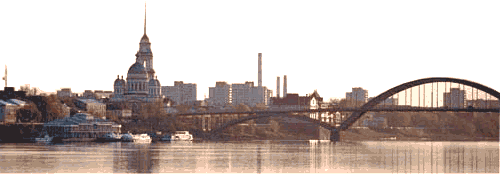  Рыбинск  Содержание Паспорт муниципальной программы«Реализация молодежной  политики в городском округе город Рыбинск Ярославской области» 1.2. Анализ существующей ситуации и оценка проблемы, решение которой осуществляется путем реализации муниципальной программы  Молодежная политика в городе Рыбинске представляет собой систему,  ориентированную  на поддержку самостоятельного, активного становления личности каждого молодого человека. В тоже время молодежная политика реализуется при активном участии самих молодых людей, муниципальных учреждений, молодежных общественных объединений, органов молодежного самоуправления и  других структур. Инфраструктура молодежной политики в г. Рыбинске:  - 2 муниципальных учреждения сферы молодежной политики: МАУ «МЦ «Максимум» (объединяет 11 клубов по месту жительства»), МАУ «ЦО «Содружество» (структурные подразделения ДОЛ им. Ю.Гагарина,                 им. А. Матросова, «Полянка»);- 70 детских и молодежных общественных организаций и  объединений; общее количество членов объединений -  11 000  человек;- 12 органов молодежного самоуправления на базе средних специальных и высших учебных заведений, предприятий, учреждений;- Молодежный Совет города Рыбинска.Реализация молодежной политики в городе осуществляется по следующим приоритетным направлениям: - выявление, продвижение и поддержка активности молодежи и ее достижений в различных сферах деятельности;- поддержка деятельности общественных организаций и объединений;- гражданско-патриотическое воспитание молодежи;- содействие в организации труда и занятости детей, подростков и молодежи;- содействие в организации отдыха, оздоровления, здорового образа жизни;- развитие добровольческой (волонтерской) деятельности молодежи;- работа с молодыми семьями;- организация работы с детьми и молодежью по месту жительства;- содействие социально-психологической адаптации,  осуществление мер социальной поддержки и помощи молодым людям, находящимся в трудной жизненной ситуации;- методическое и информационное обеспечение реализации программ молодежной политики.В 2019 году отделом по молодежной политике,  совместно  с общественными организациями и органами молодежного самоуправления, муниципальными учреждениями  проведено 88 мероприятий по различным направлениям молодежной политики, в которых приняли участие  24 850 человек, в том числе по направлению «Молодёжная политика» проведено 47 мероприятий с общим охватом 14600 человека.В направлении «Патриотическое воспитание молодежи» сложилась система проведения городских и областных мероприятий, организаторами которых в большинстве  своем являются общественные организации, органы молодежного самоуправления, муниципальные учреждения. В 2019 г.  отделом по молодежной политике совместно с общественными организациями, органами молодежного самоуправления, муниципальными учреждениями  организовано и проведено 41 мероприятие патриотической направленности, охватом 10250 человек.  В рамках реализации программ молодежной политики на территории города Рыбинска  муниципальными автономными  учреждениями «МЦ «Максимум» и «ЦО «Содружество» реализуют программы    по организации  досуга подростков и молодежи путем развития социально-клубной работы с молодежью по месту жительства, по  профилактике негативных явлений в молодежной среде, по спортивно – массовой  работе с подростками и молодежью; по  вовлечению молодежи в добровольческую деятельность, по содействию социальной адаптации молодых семей и  подготовке молодежи к семейной жизни, по профессиональному самоопределению и трудовому воспитанию молодежи, по организации отдыха и оздоровлению детей и молодежи, по организации профильных молодежных лагерей.Использование программного подхода будет способствовать наиболее успешному исполнению поставленных в программе задач и направлений деятельности. Реализация программы будет направлена на преодоление слабых сторон существующей системы работы с молодежью, к числу которых относятся:- отсутствие четких критериев степени удовлетворенности молодежи качеством, разнообразием и доступностью проводимых мероприятий и услуг для молодежи;-  недостаточная сеть муниципальных учреждений молодежной политики, особенно в отдаленных микрорайонах  города;- недостаточный  уровень информированности молодежи об имеющихся ресурсах  для реализации собственного потенциала и развития своих возможностей;- снижение численности молодого населения города;- социальная апатия среди  молодежи города;- высокие показатели асоциального поведения в молодежной среде.Решению существующих проблем будут способствовать следующие сильные стороны:- существующая инфраструктура молодежной политики и наличие ресурсной базы для реализации программ молодежной политики (учреждения молодежной политики, кадровый потенциал, развитая сеть детских и молодежных общественных объединений, органов молодежного самоуправления, высокий уровень среднего образования города, функционирование учреждений среднего и высшего профессионального образования);- положительный опыт межведомственного взаимодействия  с другими структурами и  ведомствами;- положительный опыт  реализации программ молодежной политики;- наличие системы и опыта в организации и проведении массовых культурно-досуговых, спортивных мероприятий.Реализация программы  связана со следующими рисками (угрозами):- недостаточность  и несвоевременность финансирования мероприятий подпрограммы, зависимость от социально-экономического положения города; - миграция активной части молодежи в более развитые территориальные образования;- увеличение охвата молодежи (особенно среди несовершеннолетних) опасными асоциальными явлениями (табакокурение, алкогольная зависимость, наркомания);- увеличение интернет-зависимости в молодежной среде;- ослабление института семьи.Реализации мероприятий программы будут способствовать следующие возможности:- объединение ресурсной базы молодежной политики, образования, культуры, физической культуры и спорта;- межведомственное взаимодействие  по решению задач, преодолению проблем, связанных с молодежью;- возможность самореализации молодого человека через участие в мероприятиях  молодежной политики;- возможность трудоустройства на промышленные предприятия, организации, учреждения социальной сферы.Таким образом, из анализа сильных и слабых сторон, рисков (угроз) и возможностей можно сделать вывод о том, что существует достаточно позитивных факторов внутреннего и внешнего характера, способных обеспечить успешное осуществление реализации намеченных мероприятий программы.1.3. Цели, задачи и ожидаемые результаты  реализации  муниципальной программы Молодежная политика города осуществляется в целях обеспечения  разностороннего развития молодых людей г. Рыбинска,  их деловой активности, творческих способностей, навыков самоорганизации и  самореализации личности.Указанная цель достигается путем решения следующих задач:- создание условий для успешной социализации, эффективной самореализации молодых людей  в интересах развития  города Рыбинска;- формирование у молодежи патриотических ценностей, чувства гражданской ответственности, верности Отечеству;- укрепление и повышение эффективности системы организации отдыха, оздоровления и занятости детей и молодежи г. Рыбинска на основе скоординированной деятельности всех заинтересованных отраслей;- обеспечение  условий  для  предоставления  муниципальных услуг и выполнения работ   в сфере молодежной политики в городе Рыбинске.Реализация программы обеспечит сохранение и развитие потенциала молодежи, усиление ее влияния на социально-экономическую, культурную и политическую ситуацию в г. Рыбинск и предполагает достижение следующих результатов:- сохранение количества молодежи, ежегодно вовлеченной в мероприятия программы (в том числе в мероприятия патриотической направленности) -  не ниже уровня 25 000 человек;- сохранение количества ежегодно проводимых мероприятий для молодежи и с ее участием (в том числе в мероприятия патриотической направленности) на уровне не ниже 88 мероприятий; - сохранение количества молодых людей, ежегодно вовлеченных в деятельность детских и молодежных общественных  организаций и объединений, органов молодежного самоуправления  – не ниже уровня 10000 чел.;- сохранение количества волонтеров, ежегодно принимающих участие в реализации социально-значимых инициатив на территории города на уровне не ниже 200 человек;- сохранение количества молодежи, ежегодно пользующейся услугами учреждений молодежной политики  не ниже уровня 16210 человек;- сохранение количества учреждений отдыха и оздоровления различного типа на уровне не ниже 45 учреждений;- сохранение количества детей и молодежи  (в возрасте от  7 до 17 лет), охваченных  всеми формами отдыха и оздоровления на уровне не ниже 8700 человек.1.4. Социально-экономическое обоснование муниципальной программыРеализация программы будет способствовать решению  указанных проблем и задач  в сфере  молодежной политики г. Рыбинска. Источником финансирования мероприятий  муниципальной  программы являются средства городского,  областного, федерального бюджетов и привлеченных средств, которые распределены между подпрограммами и ведомственной целевой программой в зависимости от поставленных целей, задач и соответственно затрат. Объемы финансирования, запланированные  на реализацию  программных мероприятий, обоснованы сметами расходов, имеющимися в распоряжении главных распорядителей бюджетных средств, и составлены исходя из накопленного опыта реализации мероприятий молодежной политики. Объемы финансовых расходов на проведение мероприятий связаны с поставленной задачей мероприятия, количеством участников, долговременностью мероприятия, необходимых затрат на проведение, расчетами  с учетом цен и тарифов. Финансирование деятельности учреждений осуществляется на основании заключенных соглашений на выполнение муниципального задания и иных целей и в соответствии с планами хозяйственной деятельности, утвержденными учреждениями и согласованными с ГРБС (Департаментом  по физической культуре, спорту и молодежной политике) и на основании смет.	Экономический эффект  программы достигается путем оптимального и рационального расходования бюджетных средств в соответствии с целями и задачами для достижения социально-значимых результатов, обозначенных в программе, а также привлечения иных источников для реализации программы.1.5. Финансирование программыОбъем финансирования программы на 2020 – 2023 годы составляет (выделено / финансовая  потребность): 274,73 млн. руб./ 402,00  млн. руб.  в т.ч.средства городского бюджета:средства областного бюджета, в т.ч.:Структура  расходов по реализации программы включает в себя ассигнования на заработную плату работников учреждений сферы молодежной политики, содержание и  укрепление материально-технической базы  муниципальных учреждений молодежной политики; расходы на оплату товаров, работ, услуг, иные цели  в соответствии с планом финансово – хозяйственной деятельности, муниципальным заданием муниципальных учреждений, договорами и муниципальными контрактами.Финансирование  за счет средств областного  бюджета осуществляется на условиях софинансирования и определяется соглашением между исполнителями программы и органами исполнительной власти Ярославской области Для реализации программных мероприятий привлекаются средства из других источников:  сдача в аренду помещений  муниципальных учреждений, родительская плата  за приобретенные путевки в муниципальные учреждения отдыха и оздоровления, получение грантов через   участие в областных и федеральных конкурсах  проектов и  программ  в сфере молодежной политики. Механизм реализации программыДеятельность по реализации программы осуществляет отдел по молодежной политике Департамента по физической культуре, спорту и молодежной политике Администрации городского округа город Рыбинск.Финансирование программных мероприятий осуществляется в соответствии с действующим законодательством.Предоставление средств городского, областного, федерального бюджетов, предусмотренных на реализацию подпрограмм  программы осуществляется в форме:- субсидий на реализацию подпрограмм;- оплаты товаров, работ, услуг, выполняемых физическими и юридическими лицами по гражданско-правовым договорам и муниципальным контрактам;- иных предусмотренных законом формах.Департамент по физической культуре, спорту и молодежной политике  Администрации городского округа город Рыбинск: - осуществляет распределение средств городского, областного, федерального бюджетов  и средств из внебюджетных источников (в случае их привлечения) на реализацию программных мероприятий;- несет ответственность за своевременную и качественную реализацию мероприятий программы  обеспечивает эффективное использование бюджетных средств  и средств из внебюджетных источников, привлекаемых на ее реализацию;- осуществляет мониторинг и анализ реализации программы, а также проводит согласно принятой методике оценку её эффективности. 1.7. Индикаторы результативности муниципальной программы       В процессе реализации программы предполагается достичь следующих значений показателей. 2.1. Паспорт подпрограммы«Обеспечение условий для развития социальной активности молодежи                          городского округа город Рыбинск Ярославской области» на 2020 -2023 годы 2.2. Анализ существующей ситуации и оценка проблемы, решение которой осуществляется путем реализации подпрограммыСегодня все более очевидной становится ключевая роль молодежи как особой социальной группы в развитии общества. Для того, чтобы потенциал молодежи мог быть реализован в качестве одного из важных ресурсов городского развития, необходимо выстроить механизмы, позволяющие молодежи оказывать позитивное влияние на социально-экономическую и общественно-политическую ситуацию в городе.   Для демографической ситуации в г. Рыбинске характерны естественная убыль, старение  и миграция населения. Это отражается и на количество проживающих молодых людей в г. Рыбинске. По данным  отдела государственной статистики в г. Рыбинске на 01.01 2019 г. в городе  проживают 29363 молодых человека в возрасте  14 до 30 лет. Ежегодно количество молодых людей сокращается.   Снижение численности молодежи ставит перед органами муниципального управления вопрос о необходимости ставки на кардинальное повышение качества имеющегося молодежного человеческого ресурса, минимизацию физических и социальных потерь, максимально глубокую и эффективную социализацию молодых людей, формирование у них установок на самостоятельность и развитие лидерских качеств.    Эффективным механизмом решения проблемы является программно-целевой метод планирования деятельности с четким определением целей и задач, выбором перечня скоординированных мероприятий,  направленных на включение молодежи в созидательные процессы городского развития и их соотнесения с реальными возможностями городского бюджета.Использование такого метода позволит мобилизовать ресурсные возможности и сконцентрировать усилия на следующих приоритетных направлениях решения проблемы:- 	вовлечение  молодежи  в  социальную  практику и ее информирование о потенциальных возможностях  развития в городе;-  	развитие созидательной активности молодежи;- 	интеграция молодых людей, оказавшихся в трудной жизненной ситуации, в жизнь общества. С целью выявления, продвижения  и поддержки активности молодежи, создания условий для ее самореализации в 2019 году в городе   проводились конкурсы социальных проектов и молодежных  инициатив, конференции, «круглые столы»,  обучающие семинары для молодежного актива, организовывались мероприятия по формированию активной жизненной позиции; оказывалась  информационно-методическая помощь в написании программ на соискание грантов областного, всероссийского  уровней; организовывались городские лагеря молодежного актива; оказывалось содействие участию представителей молодежи города Рыбинска в межмуниципальных, межрегиональных и Всероссийских форумах, конференциях, конкурсах, фестивалях.Однако,  в настоящее время в молодежной среде отмечается ряд негативных тенденций:- ухудшается состояние физического и психического здоровья молодого поколения, снижается численность молодежи, продолжается концентрация молодых людей в наиболее активных экономических центрах России (Москва, Санкт-Петербург, крупные административные центры субъектов Российской Федерации);- около одной трети молодых людей не в состоянии успешно адаптироваться в современной экономической ситуации и реализовать свои профессиональные устремления, у молодежи отсутствует стремление к общественной деятельности, навыки самоуправления;-происходят деформации духовно-нравственных ценностей, размываются моральные ограничители на пути к достижению личного успеха, снижается воспитательное воздействие семьи, ее роли в социализации детей ведет к отчужденности детей от родителей, росту социального сиротства;- слабо развивается культура ответственного гражданского поведения, самоидентификация молодежи как активных жителей города, встраивание ее в процессы городского развития;- интенсивное общение в сети «Интернет» приводит к формированию виртуальных (не имеющих физического воплощения и отличающихся от реально существующих) интересов, потребностей,  образа жизни. 	В связи с этим возникает необходимость в применении качественно новых подходов к решению проблем молодежи и совершенствованию системы мер, направленных на создание условий и возможностей для успешной социализации и эффективной самореализации молодежи, для развития ее потенциала в интересах общества.Опыт  реализации молодежной политики на территории г. Рыбинска позволяет определить следующие факторы совершенствования системы в указанной области. Для этого необходимо: - расширять спектр услуг и работ для молодежи, в рамках деятельности существующих  учреждений сферы молодежной политики;- включать молодых людей в социально-экономическую жизнь города, повышать активности молодежи в решении городских проблем;- расширять спектр молодежных социально-значимых инициатив; - поддерживать деятельность общественных организаций, инициативную и талантливую молодежь в проектной  конкурсной деятельности регионального, федерального уровней;- повышать качественный уровень мероприятий, проводимых для молодежи и с ее участием;- расширять спектр деятельности добровольческого движения молодежи, развивать деятельности студенческих отрядов;- укреплять и развивать  материально-техническую базу муниципальных учреждений молодежной политики, общественных организаций и объединений. Приоритетные задачи социально-экономического развития  города требуют продолжения реализации государственной молодежной политики в рамках идеи создания условий для включения молодых граждан в социально-экономические, общественно-политические и социокультурные  отношения с целью увеличения их вклада в развитие города. 2.3. Цели, задачи и ожидаемые результаты  реализации  подпрограммы Цель подпрограммы:- создание условий для успешной социализации, эффективной самореализации молодых людей  в интересах развития города Рыбинска.Задачи подпрограммы: - вовлечение молодежи в активную жизнь городского сообщества; - развитие инновационного, интеллектуального  потенциала, деловой активности молодежи;- обеспечение условий для реализации творческого потенциала молодежи, активных занятий физической культурой и спортом; - развитие и укрепление информационно - ресурсной базы реализации программ молодежной политики.Реализация подпрограммы  позволит создать условия для самореализации молодежи, повышения ее социальной активности, усилить влияние молодежи  на социально-экономическую, культурную и политическую ситуацию в городе Рыбинске, и предполагает достижение следующих результатов:- сохранение количества молодежи, ежегодно вовлеченной в мероприятия программы  не ниже уровня 14 600 человек;- сохранение количества ежегодно проводимых мероприятий для молодежи и с ее участием – не ниже уровня 47 мероприятий; - сохранение количества проектов, направленных на обучение молодёжного актива -  3 проекта;- сохранение количества реализованных проектов, направленных на вовлечение молодежи  в общественную деятельность, решение  социально-значимых проблем города  не ниже уровня 10 проектов;- сохранение количества уникальных волонтеров, принимающих участие в реализации социально-значимых инициатив на территории города на уровне не ниже 200 человек;- сохранение количества молодежных и детских общественных организаций и объединений, органов молодежного самоуправления, действующих на территории города – не ниже уровня  23 объединений; - сохранение количества молодых людей, вовлеченных в деятельность детских и молодежных общественных  организаций и объединений не ниже 11 000 человек; - выпуск информационно-методических материалов в сфере молодёжной политики –   1-2 материала ежегодно. - укрепление системы взаимодействия структур, осуществляющих работу по реализации молодежной политики в г. Рыбинске.2.4. Социально-экономическое обоснование подпрограммыРеализация подпрограммы будет способствовать решению  указанных проблем и задач  в сфере  молодежной политики г. Рыбинска. Объем финансирования подпрограммы «Обеспечение условий для развития социальной активности молодежи городского округа город Рыбинск Ярославской области» составляет 9,6 % от общего объема расходов муниципальной программы.Все мероприятия, запланированные к реализации, обоснованы сметами расходов, имеющимися в распоряжении главных распорядителей бюджетных средств. Основными статьями расходов, предусмотренными для реализации   плана мероприятий, являются: транспортные расходы, приобретение призов, оплата услуг по оплате договоров, увеличение стоимости материальных запасов.   Социальный эффект от реализации  мероприятий подпрограммы заключается: - в вовлечении молодежи в активную жизнь городского сообщества,  развитии инновационного потенциала, деловой активности молодежи;-  в обеспечении условий для реализации творческого, интеллектуального потенциала молодежи, активного занятия физической культурой и спортом, эффективной организации свободного времени. Экономический эффект  программы достигается путем оптимального и рационального расходования бюджетных средств в соответствии с целями и задачами для достижения социально-значимых результатов, обозначенных в подпрограмме, а также привлечения иных источников для реализации подпрограммы.2.5. Финансирование подпрограммыОбъем финансирования подпрограммы на 2020 – 2023 годы (выделено / финансовая  потребность) составляет: 26,50 млн. руб. / 27,90 млн. руб., в т.ч.: из средств городского бюджета Структура  расходов по реализации подпрограммы включает в себя  расходы на оплату товаров, работ, услуг, иные цели  в соответствии со сметой расходов на реализацию мероприятий подпрограммы. Финансирование  за счет средств областного  бюджета осуществляется на условиях софинансирования и определяется соглашением между исполнителями подпрограммы и органами исполнительной власти Ярославской области в соответствии с постановлением Правительства Ярославской области от 11.03.2019  №151-п «О Порядке   предоставления и распределения субсидий на осуществление деятельности в сфере молодежной политики социальными учреждениями молодежной политики и признании  утратившим силу постановления  Правительства области от 04.02.2016 №97-п».2.6. Механизм реализации подпрограммы Финансирование программных мероприятий подпрограммы  осуществляется в соответствии с действующим законодательством.Предоставление средств городского, областного, предусмотренных на реализацию подпрограммы  осуществляется в форме:- субсидий на реализацию подпрограммы;- оплаты товаров, работ, услуг, выполняемых физическими и юридическими лицами по гражданско-правовым договорам и муниципальным контрактам;- иных предусмотренных законом формах.Департамент по физической культуре, спорту и молодежной политике  Администрации городского округа город Рыбинск: - осуществляет распределение средств городского, областного и средств из внебюджетных источников (в случае их привлечения) на реализацию программных мероприятий;-  несет ответственность за своевременную и качественную реализацию мероприятий подпрограммы обеспечивает эффективное использование бюджетных средств  и средств из внебюджетных источников, привлекаемых на ее реализацию;- осуществляет мониторинг и анализ реализации подпрограммы, а также проводит согласно принятой методике оценку её эффективности. 2.7. Индикаторы результативности подпрограммы       В процессе реализации подпрограммы предполагается достичь следующих значений показателей.  2.8. Перечень основных мероприятий подпрограммы3.1. Паспорт подпрограммы«Патриотическое воспитание и допризывная подготовка граждан городского округа город Рыбинск Ярославской области» на 2020 - 2023 годы 3.2. Анализ существующей ситуации и оценка проблемЦель патриотического воспитания – развитие в обществе высокой социальной активности, гражданской ответственности, духовности, становление граждан, обладающих позитивными ценностями и качествами, способных проявить их в созидательном процессе в интересах Отечества, обеспечение жизненно важных интересов и устойчивого развития государства, готовности к выполнению конституционных обязанностей по защите интересов Российской Федерации.              Недооценка патриотизма как важнейшей составляющей общественного сознания приводит к ослаблению социально-экономических, духовных и культурных основ развития общества и государства. Этим и определяется приоритетность патриотического воспитания в общей системе воспитания граждан России.Работа по патриотическому воспитанию граждан в городском округе город Рыбинск Ярославской области осуществляется на принципах межведомственного взаимодействия.Эффективная работа, направленная на достижение конкретных результатов возможна только при наличии нормативных документов, закрепляющих полномочия и ответственность субъектов патриотического воспитания всех уровней. В этой связи на уровне городского округа ведется деятельность, направленная на совершенствование организационно-правовой основы, а также координацию деятельности структурных подразделений Администрации городского округа город Рыбинск, образовательных учреждений, общественных организаций и объединений, всех заинтересованных структур. В городском округе создан и действует координационный Совет по патриотическому воспитанию граждан РФ, проживающих на территории города Рыбинска.Итоги реализации программы 2018-2019 гг. по патриотическому  воспитанию  показали значимость, а главное востребованность  данной работы среди подрастающего поколения, руководителей учреждений, организаций, руководителей патриотических объединений, педагогов.Но следует отметить, что наряду с положительными тенденциями главными проблемами в сфере патриотического воспитания граждан остаются:- низкий уровень охвата мероприятиями патриотической направленности граждан, относящихся к категории студенты и работающая молодёжь;-  проблема осознания гражданского долга (в частности, молодежь с пониманием относится к необходимости защиты Родины и ее национальных интересов, но особого желания служить в Вооруженных Силах не испытывает);- недостаточное понимание гражданами роли и места России и родного края в историческом, культурном развитии общества и государства;- низкая мотивация граждан к сохранению и приумножению культурно-исторического наследия родного края;- недостаточная работа по информированию населения о деятельности в сфере патриотического воспитания.Основными задачами и приоритетными направлениями в работе на следующий период являются:- дальнейшее развитие и совершенствование системы патриотического воспитания граждан с учетом современных условий и потребностей общества;- развитие и сохранение чувства уважения к людям старшего поколения, ветеранам;- повышения качественного уровня мероприятий гражданско-патриотической направленности;- совершенствование системы подготовки специалистов в области патриотического воспитания;- обобщение и распространение опыта педагогической деятельности муниципальных учреждений, общественных организаций, занимающихся патриотическим воспитанием граждан;- создание условий для развития молодежных и детских общественных объединений, осуществляющих деятельность в сфере патриотического воспитания детей и молодежи;- создание условий для совершенствования материальной базы   муниципальных учреждений, общественных организаций для реализации программ патриотического воспитания;- повышение уровня работы со средствами массовой информации и печати по вопросам патриотического воспитания граждан города;- организация и проведение профильных лагерей патриотической направленности муниципальными учреждениями, молодежными общественными организациями и объединениями патриотической направленности.Подпрограмма на 2020-2023 годы является логическим продолжением предыдущих программ, реализованных в городе Рыбинске, и направлена на дальнейшее продолжение работы по патриотическому воспитанию граждан; призвана повысить эффективность решения проблем гражданско-патриотического воспитания как важнейшей духовной и социальной задачи;  представляет собой комплекс организационных, исследовательских и методических мероприятий, способных обеспечить решение основных задач в области патриотического воспитания.Подпрограмма ориентирована на все социальные слои и возрастные группы граждан при сохранении приоритета патриотического воспитания детей и молодежи.3.3. Цели, задачи и ожидаемые результаты реализации подпрограммыЦель подпрограммы: - Формирование у граждан города Рыбинска  патриотических ценностей, чувства гражданской ответственности, верности Отечеству.Задачи подпрограммы:- Создание и развитие условий для эффективного функционирования системы патриотического воспитания граждан на территории города Рыбинска;- Создание условий для реализации проектов и мероприятий,  направленных на формирование гражданско-патриотических ценностей у граждан города Рыбинска;- Совершенствование информационно-методического обеспечения функционирования  системы патриотического воспитания граждан.Реализация подпрограммы обеспечит дальнейшее развитие и совершенствование системы патриотического воспитания граждан с учетом современных условий и потребностей общества в городе Рыбинске и предполагает достижение следующих результатов:- сохранение количества проведенных мероприятий патриотической направленности   на уровне не ниже 41 мероприятие в год;- сохранение количества граждан, принявших участие в городских мероприятиях патриотической направленности не ниже уровня 11000 человек в год;- сохранение доли молодых людей в возрасте от 14 до 30 лет, вовлеченных в деятельность по патриотическому, духовно-нравственному воспитанию не ниже 32,4 % в общей численности молодежи; - сохранение количества молодежных и детских общественных организаций, и объединений патриотической направленности на уровне 12 объединений и количества участников таких объединений на уровне не ниже 1034 чел.;- сохранение количества проектов патриотической направленности общественных организаций и органов молодёжного самоуправления, поддержанных в рамках реализации подпрограммы на уровне не ниже 12 проектов.3.4. Социально-экономическое обоснование подпрограммыРеализация подпрограммы будет способствовать решению указанных проблем и задач в сфере патриотического воспитания граждан г. Рыбинска.Объем финансирования подпрограммы «Патриотическое воспитание и допризывная подготовка граждан городского округа город Рыбинск Ярославской области» составляет 0,26 % от общего объема расходов муниципальной программы.Все мероприятия, запланированные к реализации, обоснованы сметами расходов, имеющимися в распоряжении главных распорядителей бюджетных средств.Основными статьями расходов, предусмотренными для реализации   плана мероприятий, являются: транспортные расходы, приобретение призов, оплата услуг по оплате договоров, увеличение стоимости материальных запасов.   Социальный эффект от реализации мероприятий подпрограммы - это:-  формирование у жителей города Рыбинска гражданско-патриотического отношения к Родине, уважении к её истории, культуре, традициям;- совершенствование организационной основы проведения работы по патриотическому воспитанию граждан;- создание условий для реализации проектов и мероприятий, направленных на формирование гражданско-патриотических ценностей у граждан города Рыбинска.Экономический эффект  программы достигается путем оптимального и рационального расходования бюджетных средств в соответствии с целями и задачами для достижения социально-значимых результатов, обозначенных в подпрограмме, а также привлечения иных источников для реализации подпрограммы.3.5. Финансирование подпрограммыОбщий объем финансирования подпрограммы на 2020 - 2023  годы  составляет (выделено/ финансовая потребность) 0,71 млн. руб./2,02 млн.  руб., в т.ч. средства городского бюджета:средства областного бюджета:Структура расходов по реализации подпрограммы включает в себя расходы на оплату товаров, работ, услуг, иные цели в соответствии со сметой расходов на реализацию мероприятий подпрограммы. Финансирование за счет средств областного бюджета осуществляется на условиях софинансирования и определяется соглашением между исполнителями подпрограммы и органами исполнительной власти Ярославской области.3.6.  Механизм реализации подпрограммыКоординацию деятельности по реализации подпрограммы осуществляет отдел по молодежной политике Департамента по физической культуре, спорту и молодежной политике Администрации городского округа город Рыбинск.Заказчик - Администрация городского округа город Рыбинск:- выделяет целевые средства на реализацию подпрограммы;- обеспечивает поддержку реализации подпрограммы со стороны структурных подразделений Администрации города;- обеспечивает подключение СМИ к пропаганде положений и результатов реализации подпрограммы;-осуществляет контроль за рациональным использованием бюджетных средств, выделенных для реализации подпрограммы;- оценивает эффективность реализации подпрограммы;Департамент по физической культуре, спорту и молодежной политике:- планирует мероприятия по реализации подпрограммы;- координирует деятельность всех учреждений, организаций, осуществляющих реализацию подпрограммы;- осуществляет мониторинг подпрограммы;- обеспечивает методическое сопровождение реализации подпрограммы;- способствует поиску и привлечению финансовых ресурсов для реализации подпрограммы;- организует дополнительное профессиональное обучение кадров учреждений, организаций, осуществляющих реализацию подпрограммы; - вносит предложения по корректировке подпрограммы; - в установленном порядке предоставляет отчеты о реализации подпрограммы;Учреждения, осуществляющие работу по патриотическому воспитанию: - реализуют мероприятия подпрограммы с учетом особенностей учреждения; - анализируют выполнение подпрограммы в рамках своей компетенции; - привлекают общественность и социальных партнеров к совместной деятельности по реализации подпрограммы; - создают и развивают информационное поле для реализации подпрограммы; - способствуют выявлению и поддержке лучших кадров, обеспечивают методическое сопровождение их участия в конкурсах по патриотическому воспитанию;- обеспечивают мониторинговые и социологические исследования;- оказывают методическую помощь организациям, осуществляющим реализацию подпрограммы;- вносят предложения по корректировке подпрограммы;Общественные организации и объединения:- участвуют в обсуждении, популяризации, реализации подпрограммы;- имеют право представлять проекты и программы, направленные на решение проблем патриотического воспитания граждан и претендующие на поддержку в рамках подпрограммы;- реализуют проекты и программы, в том числе, поддержанные в рамках подпрограммы.3.7.  Индикаторы результативности подпрограммы Оценка результативности реализации подпрограммы осуществляется на основе использования системы объективных критериев, которые выступают в качестве обобщенных оценочных критериев (индикаторов). В процессе реализации подпрограммы предполагается достичь следующих значений индикаторов, позволяющих оценить ход реализации подпрограммы:3.8.  Перечень основных мероприятий подпрограммы4.1.Паспорт подпрограммы«Отдых, оздоровление и занятость детей и молодежи городского округа город Рыбинск Ярославской области » на 2020 – 2023 годы  4.2. Анализ существующей ситуации и оценка проблемРазвитие системы отдыха и оздоровления  детей и молодежи  в современных условиях является одним из основных направлений государственной социальной политики, организация  отдыха и оздоровления является  неотъемлемой частью социальной политики города Рыбинска.	Современная  ситуация требует более глубокого и структурированного подхода к организации отдыха, оздоровления и занятости детей и молодежи, так как претерпел качественные изменения образовательный, культурный и нравственный уровень развития детей и молодежи; сохраняется высоким количество  социально незащищенных категорий детей; социально-экономическое положение многих семей не позволяет самостоятельно организовать их отдых и оздоровление. 	По данным отдела государственной статистики в г. Рыбинске на 01.01.2019 в городе проживает 19861 детей и молодежи в возрасте от 7 до 17 лет. 	Организация отдыха и оздоровления детей и молодежи города осуществляется на базе загородных учреждений стационарного типа, лагерей дневного пребывания детей, профильных лагерей, санаторных оздоровительных учреждений круглогодичного действия. 	В ходе оздоровительной кампании 2019  года организованным отдыхом и оздоровлением охвачены 14633 детей   и молодежи г. Рыбинска, что составило   73,7  % от общего количества детей в возрасте от 7 до 17 лет. В приоритетном порядке организуется отдых детей, находящихся в трудной  жизненной ситуации. Более  900 детей указанной категории ежегодно отдыхают в загородных оздоровительных центрах, в лагерях дневного пребывания.Остается стабильным количество загородных оздоровительных центров, деятельность которых курируют  уполномоченный орган по организации отдыха и оздоровления детей и молодежи г. Рыбинска и межведомственная комиссия по организации отдыха и оздоровления детей и молодежи                            г. Рыбинска:  4 учреждения (в том числе 3 муниципальных), плановая вместимость  которых составляет около 3000 человек. Интересной формой работы по организации культурно-спортивного досуга детей, подростков  и молодежи в каникулярное время стала летняя площадка «Мой двор – моя команда», в которой ежегодно задействовано около 4000 детей и подростков, молодежи.	За период  2018-2019   гг.  из областного и городского бюджетов выделяются финансовые средства на укрепление материально-технической базы муниципальных загородных оздоровительных учреждений. Это позволило   произвести в лагерях  текущие и капитальные ремонты в жилых корпусах, пищеблоках, сантехнических блоках, инженерных сетях, на очистных  сооружениях,   благоустроить территории;  установить системы  контроля и безопасности;  приобрести технологическое оборудование, мягкий инвентарь, мебель, детское игровое оборудование.В городе ведется  работа  по организации временной трудовой занятости подростков. В рамках реализации программных мероприятий заключаются договора с  предприятиями и организациями о сотрудничестве по организации временных рабочих мест; в 2019 году трудоустроено 192 человека; в 2018 году– 203 человека.Временное трудоустройство позволяет повысить уровень материальной поддержки подростков из малообеспеченных семей, семей, находящихся в трудной жизненной ситуации. На ближайшие годы приоритетами в сфере отдыха, оздоровления и занятости детей и молодежи г. Рыбинска будут являться:- сохранение сети учреждений отдыха и оздоровления детей;- создание комплексной безопасности детей в период их пребывания в учреждениях отдыха и оздоровления;- разработка и внедрение новых воспитательных программ в детских учреждениях отдыха и оздоровления различного типа.Использование программно-целевого метода при реализации мер по организации отдыха, оздоровления и занятости детей доказало свою эффективность и позволит в дальнейшем привлечь дополнительные средства федеральных и региональных целевых программ и иных внебюджетных источников для решения задач  Подпрограммы.4.3. Цель, задачи и ожидаемые результаты реализации  подпрограммыЦель подпрограммы:- укрепление и повышение эффективности системы организации отдыха, оздоровления и занятости детей и молодежи города Рыбинска на основе скоординированной деятельности всех заинтересованных отраслей. Задачи  подпрограммы:1. Создание условий для сохранения и развития  учреждений отдыха и оздоровления  г. Рыбинска;2. Обеспечение отдыха,  оздоровления и занятости   детей и молодежи                        г. Рыбинска; 3.  Совершенствование оздоровительной, образовательной, воспитательной, культурно - досуговой деятельности с детьми и молодежью; 4.  Информационно-методическое обеспечение в сфере  организации  отдыха,                                            оздоровления и  занятости детей и молодежи.Реализация подпрограммы  позволит достигнуть следующих результатов: - сохранение и развитие  материально-технической  базы 3-х муниципальных детских загородных оздоровительных учреждений отдыха и оздоровления;- сохранение количества детей и молодежи (в возрасте от  7 до 17 лет), охваченных  всеми формами отдыха и оздоровления на уровне не ниже 8700 человек;- обеспечение организованным отдыхом и оздоровлением  детей, находящихся в трудной жизненной ситуации  - на уровне не ниже 900  человек;- сохранение  количества учреждений отдыха и оздоровления различного типа (загородные детские учреждения отдыха и оздоровления, лагеря дневного пребывания детей)  -  на уровне не  ниже 45 лагерей; - увеличение  количества детей и молодёжи,  охваченных культурно-досуговой деятельностью  в каникулярный период  -  с   3600  до 3750 человек;- сохранение количества представленных и  реализованных проектов в сфере отдыха и оздоровления детей и молодежи на уровне не ниже 5 проектов;- сохранение  количества детей и молодежи трудоустроенных на временные рабочие места –  на уровне не ниже 200 человек.4.4. Социально-экономическое обоснование  подпрограммыРеализация подпрограммы будет способствовать решению  указанных проблем и задач  в сфере  отдыха и оздоровления детей и молодежи                               г. Рыбинска.Объем финансирования подпрограммы «Отдых, оздоровление и занятость детей и молодежи городского округа город Рыбинск Ярославской области» составляет 34,5 % от общего объема расходов муниципальной программы.Все мероприятия, запланированные к реализации, обоснованы сметами расходов, имеющимися в распоряжении главных распорядителей бюджетных средств.Основными статьями расходов, предусмотренными для реализации   плана мероприятий, являются: транспортные расходы, приобретение призов, оплата услуг по оплате договоров, увеличение стоимости материальных запасов, увеличение стоимости основных средств, пособия по социальной помощи населению, услуги по содержанию имущества.   Социальный эффект от реализации подпрограммы - это:-  ежегодный охват организованным отдыхом и оздоровлением  детей и молодежи г. Рыбинска в возрасте от 7 до 17 лет, что позволит  укрепить и улучшить  физическое здоровье детей,  снизить уровень заболеваемости детей в течение года;-  оказание социальной поддержки  детям, находящимся в трудной жизненной ситуации;- формирование у детей и молодежи дополнительных возможностей для духовного, интеллектуального и физического развития, творческих способностей, приобретение детьми навыков коммуникации через активную форму отдыха, формирование положительного опыта социального поведения, а также предупреждение безнадзорности и правонарушений среди несовершеннолетних в летний период;- создание условий для полноценного отдыха и оздоровления детей, доступности разнообразных форм отдыха и оздоровления, повышения качества услуг, предоставляемых организациями отдыха и оздоровления детей, удовлетворения потребности населения в услугах отдыха и оздоровления.Продолжение процесса укрепления и развития материально-технической базы загородных оздоровительных центров будет способствовать повышению эффективности отдыха и оздоровления детей,  предупреждению возникновения чрезвычайных ситуаций (вспышек инфекций, заболеваемости, травматизма детей), повышению эффективности функционирования учреждений отдыха и оздоровления в целом.  Экономический эффект  программы достигается путем оптимального и рационального расходования бюджетных средств в соответствии с целями и задачами для достижения социально-значимых результатов, обозначенных в подпрограмме, а также привлечения иных источников для реализации под- программы.   4.5. Финансирование  подпрограммыОбщий объем финансирования  подпрограммы на 2020 - 2023  годы  составляет (выделено/финансовая потребность)  94,92 млн. рублей / 132,09  млн.  рублей, в т.ч.:средства городского бюджета:средства областного бюджета: другие источники:Структура  расходов по реализации подпрограммы включает в себя   субсидии городского и  областного  бюджетов  на организацию отдыха, оздоровления и занятости детей и молодежи г. Рыбинска.  Финансирование  за счет средств областного  бюджета осуществляется на условиях софинансирования и определяется соглашением между исполнителями подпрограммы и органами исполнительной власти Ярославской области.Для реализации программных мероприятий привлекаются средства из других источников:  родительская плата  за приобретенные путевки в муниципальные учреждения отдыха и оздоровления, получение грантов через   участие в областных и федеральных конкурсах  проектов и  программ в сфере отдыха и оздоровления.4.6. Механизм реализации подпрограммы Ответственным исполнителем подпрограммы является Департамент  по физической культуре, спорту и молодежной политике Администрации городского округа город Рыбинск. 	Департамент по физической культуре, спорту и молодежной политике:- разрабатывает в пределах своих полномочий нормативные правовые акты, необходимые для выполнения подпрограммы;- координирует деятельность исполнителей и участников подпрограммы по ее реализации;- готовит  предложения о распределении средств  городского  бюджета, предусмотренных на реализацию подпрограммы;- запрашивает исполнителей и участников подпрограммы информацию о ходе и об итогах  ее реализации  и предложения по внесению изменений в подпрограмму;- обобщает  результаты и в установленном порядке отчитывается о ходе реализации подпрограммы и об итогах ее выполнения в целом;- несет ответственность за своевременную и качественную подготовку и реализацию мероприятий подпрограммы, обеспечивает эффективное использование средств, выделяемых на их реализацию.Исполнители подпрограммы- участвуют в разработке подпрограммы;- предоставляют ответственному исполнителю подпрограммы предложения о формах своего участия в реализации Программы, а также необходимых объемах финансирования;- оказывают организационно-методическую помощь по организации отдыха детей;- в соответствии с действующим законодательством выступают  заказчиком на поставку товаров (выполнение работ, оказание услуг), необходимых для реализации закрепленных за ними мероприятий подпрограммы;- несут ответственность за своевременную и качественную подготовку и реализацию мероприятий подпрограммы, обеспечивают эффективность использования  средств, выделяемых на их реализацию.	В целях обеспечения управления подпрограммой действует межведомственная комиссия по организации отдыха, оздоровления и занятости детей, подростков и молодежи городского округа город Рыбинск Ярославской области.4.7. Индикаторы результативности подпрограммы 4.8. Перечень основных мероприятий под программы5.1. Паспорт подпрограммы«Функционирование отрасли «Молодежная политика» в городском округе город Рыбинск  Ярославской области» на 2020 – 2023 годы    5.2.  Анализ существующей ситуации Ключевым условием успешной реализации молодежной политики на территории города Рыбинска является обеспечение стабильного функционирования инфраструктуры отрасли «Молодежная политика» -  отдела по молодежной политике Департамента по физической культуре, спорту и молодежной политике Администрации городского округа город Рыбинск  и муниципальных учреждений сферы молодежной политики, а также  создание условий для развития общественных институтов молодежной политики.	За последние годы  в городе значительно расширились возможности  для самореализации инициативной, творческой молодежи, активно растет популярность  массового спорта и  занятий непрофессиональными видами спорта, в том числе экстремальными; расширяется помощь учреждениям, общественным организациям и объединениям в информационном и методическом, материально-техническом и организационном обеспечении. В структуру отрасли «Молодежная политика» входят два подведомственных Департаменту по физической культуре, спорту и молодежной политике муниципальных автономных учреждения: МАУ  «МЦ «Максимум», МАУ «ЦО «Содружество».В структуре МАУ  «МЦ «Максимум» работают 11 клубов по месту жительства в 10 микрорайонах города. 10 клубов  располагаются в жилых домах, 1 клуб - в отдельно стоящем здании;  имеют  площадь от 50 до 270 кв.м.   Клубы оснащены спортивным инвентарем, настольными играми, частично оргтехникой. Учреждение имеет 2 комплекта звуковой  аппаратуры. На балансе учреждения   числятся  4 хоккейных корта. Основной персонал - это специалисты по работе с молодежью, имеющие творческий потенциал, опыт работы и способные успешно реализовывать поставленные задачи. Основной целью деятельности учреждения является реализация  приоритетных направлений государственной молодежной политики на территории города Рыбинска:- организация разумного досуга подростков и молодежи путем развития социально-клубной работы с молодежью по месту жительства;- профилактика негативных явлений в молодежной среде;- поддержка молодежных инициатив,  развитие творческого и интеллектуального потенциала молодежи;- организация спортивно – массовой  работы с подростками и молодежью; - вовлечение молодежи в добровольческую деятельность;- содействие социальной адаптации молодых семей, подготовка молодежи к семейной жизни;- содействие профессиональному самоопределению и трудовому воспитанию молодежи;- гражданское и патриотическое воспитание молодежи.В структуре МАУ «ЦО «Содружество» находятся три загородных детских оздоровительных учреждения  ДОЛ им. А. Матросова, ДОЛ «Полянка»,  ДОЛ им. Ю.Гагарина. В инфраструктуру всех лагерей входят благоустроенные спальные корпуса, стационарные столовые, клубы, медицинские блоки, душевые, спортивные объекты – футбольные поля, волейбольные площадки, гимнастические городки. Помимо прочего ДОЛ им. А.Матросова имеет веревочный городок, качели, уличные теннисные столы, тренажеры, игровые комплексы. В ДОЛ «Полянка» оборудован пляж, имеется скалодром. В ДОЛ им. Ю.А. Гагарина имеются турники, спортивные комплексы, оборудованы игровые площадки.Основными задачами деятельности учреждений отдыха  и оздоровления  являются: создание условий для организованного отдыха детей и молодежи,   организация содержательного досуга, обеспечение необходимых условий для творческого, духовного развития детей, для занятий физической культурой и спортом, укрепления их здоровья, привития навыков здорового образа жизни, удовлетворение  интересов детей и молодежи.Учреждения сферы молодежной политики помогают молодым людям адаптироваться в социальной среде, поддерживают молодежь в различных сферах жизнедеятельности, содействуют реализации молодежных инициатив, создают условия для воспитания, развития, общественного становления и самореализации детей и молодежи, для организации их социально-ориентированного досуга, занятости и отдыха, предоставляют широкий спектр своих услуг.Важным условием организации эффективной работы с молодежью является сохранение и развитие существующей инфраструктуры отрасли, сохранение числа муниципальных учреждений сферы молодежной политики, сохранение и развитие существующих форм работы с молодежью,  укрепление материально-технической базы учреждений молодежи, которая, в свою очередь, является инструментом привлечения молодёжи к активному и здоровому образу жизни.5.3.Цель, задачи и ожидаемые результаты реализации подпрограммы	Цель подпрограммы: - обеспечение  условий  для  предоставления  муниципальных услуг и выполнения работ   в сфере молодежной политики в городском округе город Рыбинск Ярославской области.Задачи подпрограммы: - повышение качества услуг, оказываемых муниципальными  учреждениями и организациями, осуществляющими деятельность в сфере молодежной политики;- содействие формированию системы материально-технического обеспечения деятельности муниципальных учреждений сферы молодежной политики;- организация информационного сопровождения программ и мероприятий, реализуемых в сфере молодежной политики.Реализация подпрограммы обеспечит дальнейшее развитие и совершенствование отрасли «Молодежная политика» и предполагает достижение следующих результатов: - сохранение количества граждан г. Рыбинска в возрасте от 14 до 30 лет, охваченных мерами государственной молодежной политики, реализуемыми муниципальными учреждениями сферы молодежной политики – не ниже уровня  13870 человек; (доля от общего количества жителей города в возрасте от 14 до 30 лет – не ниже уровня 45,2%); - сохранение количества детей и молодежи в возрасте от 7 до 17 лет, охваченных отдыхом и оздоровлением  в муниципальных учреждениях отдыха и оздоровления – не ниже уровня 2340 человек,( доля  от общего количества детей и молодежи в возрасте от 7 до 17 лет – не ниже уровня 11,8%);- сохранение количества учреждений сферы молодежной политики, осуществляющих деятельность на территории г. Рыбинска   -  не ниже уровня 2 единиц.5.4. Социально-экономическое обоснование подпрограммыИсточником финансирования мероприятий подпрограммы являются средства городского,  областного бюджетов и привлеченных средств, которые распределены в ведомственной целевой программой в зависимости от задач и соответственно затрат. Объем финансирования подпрограммы «Функционирование отрасли «Молодежная политика»  в городском округе город Рыбинск  Ярославской области» составляет 54,1% от общего объема расходов муниципальной программы.Финансирование деятельности учреждений осуществляется на основании заключенных соглашений на выполнение муниципального задания и иных целей и в соответствии с планами хозяйственной деятельности, утвержденными учреждениями и согласованными с ГРБС (Департаментом  по физической культуре, спорту и молодежной политике) и на основании смет.Структура  расходов по реализации подпрограммы включает в себя ассигнования на заработную плату работников учреждений сферы молодежной политики, содержание и  укрепление материально-технической базы  муниципальных учреждений молодежной политики; расходы на оплату товаров, работ, услуг, иные цели  в соответствии с планом финансово – хозяйственной деятельности, муниципальным заданием муниципальных учреждений, договорами и муниципальными контрактами.Социальный эффект от реализации мероприятий программы – это:- повышение качества услуг, оказываемых муниципальными  учреждениями и организациями, осуществляющими деятельность в сфере молодежной политики;- содействие формированию системы материально-технического обеспечения деятельности муниципальных учреждений сферы молодежной политики;- организация информационного сопровождения программ и мероприятий, реализуемых в сфере молодежной политики.Экономический эффект  программы достигается путем оптимального и рационального расходования бюджетных средств в соответствии с целями и задачами для достижения социально-значимых результатов, обозначенных в программе, а также привлечения иных источников для реализации программы.5.5. Финансирование подпрограммыОбщий объем финансирования  подпрограммы на 2020 – 2023 годы составляет (выделено / финансовая  потребность): 152,59 млн. руб./ 239,98  млн. руб.  в т.ч.средства городского бюджета, в т.ч:средства областного бюджета, в т.ч.:Для реализации подпрограммных мероприятий привлекаются средства из других источников:  сдача в аренду помещений  муниципальных учреждений, родительская плата  за приобретенные путевки в муниципальные учреждения отдыха и оздоровления, получение грантов через   участие в областных и федеральных конкурсах  проектов и  программ  в сфере молодежной политики. 5.6. Механизмы реализации подпрограммы Управление подпрограммой осуществляется Департаментом по физической культуре, спорту и молодежной политике Администрации городского округа город Рыбинск.Реализация  мероприятий подпрограммы предусматривается за счет средств городского бюджета с использованием следующих механизмов финансирования. Департамент по физической  культуре, спорту и молодежной политике заключает с муниципальными учреждениями сферы молодежной политики соглашения о предоставлении субсидии на финансовое обеспечение исполнения муниципального задания и иные цели.Форма соглашения о порядке и условиях предоставления субсидии на финансовое обеспечение выполнения муниципального задания, а также порядок мониторинга и контроля выполнения  муниципальных заданий в течение года и по итогам года утверждены Постановлением Администрации городского округа город Рыбинск от 09.11.2015 № 3186  «О порядке формирования  муниципального задания на оказание муниципальных услуг (выполнение работ), мониторинге и контроле выполнения муниципального задания».Форма соглашения о порядке и условиях  предоставления субсидии на иные цели приведена в приложении к Порядку предоставления субсидии на иные цели муниципальным бюджетным и автономным учреждениям городского округа город Рыбинск, утвержденному Постановлением Администрации городского округа город Рыбинск от 10.05.2011 № 1341 «Об утверждении  Порядка предоставления субсидии на иные цели муниципальным  бюджетным и  автономным учреждениям». Муниципальные учреждения сферы молодежной политики – получатели субсидий осуществляют свою деятельность на основе планов финансово-хозяйственной деятельности. Порядок составления  и утверждения планов финансово-хозяйственной деятельности утвержден Постановлением Администрации городского округа город Рыбинск от 28.08.2019 № 2227 «О порядке составления и утверждения  плана финансово-хозяйственной деятельности муниципальных бюджетных и автономных учреждений».Порядок приобретения товаров (выполнения работ, оказания услуг), необходимых для реализации мероприятий подпрограммы определяется в соответствии с Федеральными законами от 05.04.2013 № 44-ФЗ «О контрактной системе в  сфере закупок, товаров, работ, услуг для обеспечения государственных и муниципальных нужд», от 18.07.2011 № 223–ФЗ «О закупках товаров, работ, услуг отдельными видами юридических лиц».Процесс реализации подпрограммы состоит из процедур по реализации проектов и мероприятий подпрограммы и контроля за реализацией мероприятий подпрограммы.Проверка целевого использования средств городского бюджета, выделяемых на реализацию подпрограммы, осуществляется в соответствии с действующим законодательством.Ответственность за реализацию подпрограммы несет ответственный  исполнитель подпрограммы в лице руководителя департамента.Контроль за реализацией подпрограммы заключается в сравнении фактических данных о реализации подпрограммы с плановыми значениями, приведенными в разделе «Задачи и результаты, мероприятия», выявлении отклонений, анализе их причин.Департамент по физической культуре, спорту и молодежной политике                 2 раза в год формирует отчет о ходе реализации подпрограммы и организует размещение на своей странице официального сайта Администрации городского округа город Рыбинск  информации о ходе и результатах реализации подпрограммы, финансировании программных мероприятий.5.7. Индикаторы результативности программыВ процессе реализации подпрограммы предполагается достичь следующих значений показателей.5.8. Задачи и результаты, мероприятия6.1. Список сокращений, используемых в ПрограммеДФКСиМП	- Департамент по физической культуре, спорту и молодежной политике ОМП ДФКСиМП	-отдел по молодежной политике Департамента по физической культуре, спорту и молодежной политикеДО	- Департамент образования ДСЗН 	- Департамент по социальной защите населенияУК 					- Управление культуры ДФКС и МП ЯО	- Департамент по физической культуре, спорту и молодежной политике Ярославской областиМП	- муниципальная программаВЦП    				- ведомственная целевая программаМАУ «МЦ «Максимум»        - муниципальное автономное учреждение                                                  «Молодежный центр «Максимум»      МОУ СОШ	                              -муниципальное образовательное учреждение                                                    средняя общеобразовательная школаССУЗ	- среднее специальное учебное заведение МиДОО	- молодежные и детские общественные объединенияМС	- Молодежный Совет г. Рыбинска ОМС					-  органы  молодежного самоуправленияМУ                                         - муниципальные учреждения МАУ «ЦО «Содружество»     - муниципальное автономное учреждение                                                    «Центр отдыха «Содружество» ДОЛ					- детский оздоровительный лагерь ОО					- общественные организацииОВК 	- отдел военного комиссариата ЯО по               г. Рыбинску и Рыбинскому районуВ/Ч					- войсковые частиРО РОСТО ДОСААФ 	- Рыбинская организация Российской оборонной спортивно-технической организацииЯРВПДМОО «Центр Патриот» 	- Ярославская региональная военно-патриотическая детско-молодежная общественная организация «Центр Патриот»ГБ					- городской бюджетОБ 					- областной бюджетФБ					- федеральный бюджетДр. источники			- другие источникиДиректор  Департамента по физической культуре, спорту и молодежной политике						О.Б. Кондратенко  		 1.1.Паспорт муниципальной программы«Реализация молодежной  политики в городском округе город Рыбинск  Ярославской области» 61.2.Анализ существующей ситуации и оценка проблем91.3.Цели, задачи и ожидаемые результаты реализации муниципальной программы 111.4.Социально-экономическое обоснование  программы121.5.Финансирование программы131.6. Механизм реализации программы141.7.Индикаторы результативности программы 142.1.Паспорт подпрограммы «Обеспечение условий для развития социальной активности молодежи                   городского округа город Рыбинск Ярославской области»  на 2020 – 2023 годы162.2. Анализ существующей ситуации и оценка проблем182.3. Цели, задачи и ожидаемые результаты реализации муниципальной подпрограммы202.4.Социально-экономическое обоснование  подпрограммы212.5. Финансирование подпрограммы212.6. Механизм реализации подпрограммы 222.7. Индикаторы результативности подпрограммы 222.8. Перечень основных мероприятий подпрограммы243.1.Паспорт подпрограммы «Патриотическое воспитание и допризывная  подготовка граждан  городского округа город Рыбинск Ярославской области»  на 2020 – 2023  годы333.2.Анализ существующей ситуации и оценка проблем353.3. Цели, задачи и ожидаемые результаты реализации муниципальной  подпрограммы373.4.Социально-экономическое обоснование  подпрограммы383.5.Финансирование подпрограммы383.6.Механизм реализации подпрограммы393.7. Индикаторы результативности подпрограммы403.8. Перечень основных мероприятий подпрограммы424.1. Паспорт подпрограммы «Отдых, оздоровление и занятость детей и молодежи городского округа город Рыбинск Ярославской области»  на 2020 – 2023 годы474.2.Анализ существующей ситуации и оценка проблем494.3. Цели, задачи и ожидаемые результаты реализации муниципальной  подпрограммы504.4.Социально-экономическое обоснование  подпрограммы514.5.Финансирование подпрограммы524.6.Механизм реализации подпрограммы534.7. Индикаторы результативности подпрограммы544.8. Перечень основных мероприятий подпрограммы565.1.Паспорт подпрограммы «Функционирование отрасли «Молодежная политика» в городском округе город Рыбинск  Ярославской области» на 2020 – 2023 годы 625.2. Анализ существующей ситуации645.3. Цель, задачи и ожидаемые результаты реализации подпрограмм 655.4.Социально-экономическое обоснование подпрограммы 665.5.Финансирование подпрограммы 675.6.Механизмы реализации подпрограммы 685.7.Индикаторы результативности подпрограммы 695.8.Задачи и результаты, мероприятия706.1.Список сокращений, используемых в программе77Наименование муниципальной программы  «Реализация молодежной  политики в городском округе город Рыбинск Ярославской области» Срок реализации муниципальной программы2020 - 2023 годыОснования для разработки муниципальной программы- Федеральный закон от 06.10.2003 № 131-ФЗ «Об общих принципах организации местного самоуправления в Российской Федерации» (п.34, ч.1, ст.16);- Постановление Правительства РФ от 30.12.2015 № 1493 «О государственной программе «Патриотическое  воспитание граждан Российской Федерации на 2016 – 2020 годы»;- Распоряжение Правительства РФ от 29.11.2014 № 2403-р «Об утверждении Основ государственной молодежной политики Российской Федерации на период до 2025 года»;- Закон Ярославской области от 11.10.2006  № 65-з               «О молодежной политике»;- Закон Ярославской области от 24.02.2016 №5-з                   «О патриотическом воспитании  в Ярославской области»;- Постановление Правительства Ярославской области от 05.10.2015  № 1075-п «Об утверждении Стратегии по развитию молодежи для модернизации Ярославского региона на период 2015 – 2025 годов»;- Постановление Правительства Ярославской области от 30.03.2016 № 329-п «Об утверждении областной целевой программы «Патриотическое воспитание и допризывная подготовка граждан Российской Федерации, проживающих на территории Ярославской области» на 2016-2020 годы» - Постановление Правительства Ярославской области от 16.03.2016 265-п «Об утверждении областной целевой программы «Семья и дети Ярославии» на 2016-2021 годы»; - Приказ Департамента по физической культуре, спорту и молодежной политике Ярославской области от 25.02.2020    № 4-н «Об утверждении ведомственной целевой программы «Реализация государственной молодежной политики в Ярославской области»  на 2020 год и на плановый период 2021 и 2022 годов»;- Устав городского округа город Рыбинск Ярославской области (принят решением Муниципального Совета городского округа город Рыбинск от 19.12.2019 №98);- Решение Муниципального Совета городского округа  город   Рыбинск от 30.06.2016 №149 «О Программе комплексного социально-экономического развития  городского округа город Рыбинск на 2016 -2020 годы»;- Решение Муниципального Совета городского округа город Рыбинск от 28.03.2019 №47 «О Стратегии  социально-экономического развития городского округа город Рыбинск на 2018 – 2030 годы»;  -Постановление Администрации городского  округа город Рыбинск  от  06.06.2014  № 1727  «О программах городского округа город Рыбинск»;- Постановление Администрации городского  округа город Рыбинск Ярославской области от  08.06.2020  № 1306  «О муниципальных программах».Заказчик муниципальной программыАдминистрация городского округа город РыбинскОтветственный  исполнитель  - руководитель муниципальной программыДиректор Департамента по физической культуре, спорту и молодежной политике Администрации городского округа город РыбинскКуратор муниципальной программы Заместитель Главы Администрации по социальным вопросамПеречень подпрограмм муниципальной программы1. Подпрограмма «Обеспечение условий для развития социальной активности молодежи  городского округа город  Рыбинск Ярославской области»  на 2020 – 2023 годы;2. Подпрограмма «Патриотическое воспитание и допризывная  подготовка граждан  городского округа город Рыбинск Ярославской области»  на 2020 – 2023  годы;3. Подпрограмма «Отдых, оздоровление и занятость детей и молодежи городского округа город Рыбинск Ярославской области»  на 2020 – 2023 годы;4. Подпрограмма «Функционирование отрасли «Молодежная политика» в городском округе город Рыбинск Ярославской области» на 2020 – 2023 годы Цели муниципальной программы Обеспечение  разностороннего развития молодых людей                г. Рыбинска,  их деловой активности, творческих способностей, навыков самоорганизации и  самореализации личности.Задачи муниципальной программы- Создание условий для успешной социализации, эффективной самореализации молодых людей                             в интересах развития  города Рыбинска;- Формирование у граждан города Рыбинска  патриотических ценностей, чувства гражданской ответственности, верности Отечеству;- Укрепление и повышение эффективности системы организации отдыха, оздоровления и занятости детей и молодежи города Рыбинска на основе скоординированной деятельности всех заинтересованных отраслей;- Обеспечение  условий  для  предоставления  муниципальных услуг и выполнения работ   в сфере молодежной политики в городе Рыбинске.Объемы и источники финансирования программыОбщий объем финансирования  (выделено / финансовая  потребность): 274,73 млн. руб./ 402,00  млн. руб.  в т.ч.средства городского бюджета, в т.ч:средства областного бюджета, в т.ч.:Ожидаемые результаты программы- сохранение количества молодежи, ежегодно вовлеченной в мероприятия программы (в том числе в мероприятия патриотической  направленности)  -  на уровне не ниже уровня 25 000 человек;- сохранение количества ежегодно проводимых мероприятий для молодежи и с ее участием (в том числе мероприятия патриотической  направленности)  на уровне не ниже 88 мероприятий; - сохранение количества молодых людей, ежегодно вовлеченных в деятельность детских и молодежных общественных  организаций и объединений, органов молодежного самоуправления  не ниже уровня 10 000 чел.;- сохранение количества волонтеров, ежегодно принимающих участие в реализации социально-значимых инициатив на территории города на уровне не ниже 200  человек;- сохранение количества молодежи, ежегодно пользующейся услугами учреждений молодежной политики не ниже уровня 16210 человек;- сохранение количества учреждений отдыха и оздоровления различного типа на уровне не ниже 45 учреждений;- сохранение количества детей и молодежи  (в возрасте от      7 до 17 лет), охваченных  всеми формами отдыха и оздоровления не ниже уровня 8700 человек.Выделено в бюджете городаПотребностьв финансировании2020 год45,22545,2252021 год20,27734,4952022 год20,27734,4952023 год-34,495Итого:85,779148,710Выделено в бюджете областиПотребностьв финансировании2020 год22,58722,5872021 год23,76524,0852022 год23,76524,0852023 год-24,085Итого:70,11794,842Другие источники, в т.ч.:Другие источники, в т.ч.:Другие источники, в т.ч.:ВыделеноПотребность в финансировании2020 год39,61339,6132021 год39,61339,6132022 год39,61339,6132023 год-39,613Итого:118,839158,452№ п/пНаименование показателя Базовый показатель
2019 годаПлановые показателиПлановые показателиПлановые показателиПлановые показатели№ п/пНаименование показателя Базовый показатель
2019 года20202021202220231.Количество мероприятий для молодежи и с ее участием (ед.)8888888888Количество участников городских мероприятий  для молодежи и с ее участием (в том числе патриотической направленности) (чел.)доля  от общего количества молодежи в возрасте от 14 до 30 лет                                            (%)  2485084,62500085,12500085,12500085,12500085,1Количество волонтеров, ежегодно принимающих участие в реализации социально-значимых инициатив на территории города         (человек)440200200200200Количество молодежи, ежегодно пользующейся услугами учреждений молодежной политики                         (человек)1636516210162101621016210Количество  участников молодежных и детских  общественных организаций и объединений, органов молодежного  самоуправления                                                                           (человек)   1097711000110001100011000Количество учреждений отдыха и оздоровления различного типа                             (единиц)4745454545Количество детей и молодежи  (в возрасте от  6 до 17 лет), охваченных  всеми формами отдыха и оздоровления  (человек)146338700870087008700Наименование подпрограммы «Обеспечение условий для развития социальной активности молодежи                          городского округа город Рыбинск Ярославской области»  на 2020 – 2023 годы                              Срок реализации подпрограммы 2020 – 2023 годы                              Основания для разработки подпрограммы- Федеральный закон от 06.10.2003 № 131-ФЗ «Об общих принципах организации местного самоуправления в Российской Федерации» (п. 34, ч.1, ст.16);- Распоряжение Правительства РФ от 29.11.2014 № 2403-р «Об утверждении  основ государственной молодежной политики Российской Федерации на период до 2025 года»;- Закон Ярославской области от 11.10. 2006                № 65-з «О молодежной политике»;- Постановление Правительства Ярославской области от 05.10.2015  № 1075-п «Об утверждении стратегии по развитию молодежи для модернизации Ярославского региона на период 2015 – 2025 годов»;- Устав городского округа город Рыбинск Ярославской области (принят решением Муниципального Совета городского округа город Рыбинск от 19.12.2019 №98);-Постановление Администрации городского  округа город Рыбинск  от  06.06.2014  № 1727  «О программах городского округа город Рыбинск»;- Постановление Администрации городского  округа город Рыбинск  Ярославской области от  08.06.2020  № 1306  «О муниципальных программах».Заказчик  подпрограммыАдминистрация городского округа город РыбинскОтветственный исполнитель - руководитель  подпрограммыДиректор департамента по физической культуре, спорту и молодежной политике Администрации городского округа город Рыбинск Куратор  подпрограммыЗаместитель Главы Администрации по социальным  вопросам Цель  подпрограммы- Создание условий для успешной социализации, эффективной самореализации молодых людей  в интересах развития города Рыбинска.Задачи  подпрограммы- Вовлечение молодежи в активную жизнь городского сообщества; - Развитие инновационного, интеллектуального  потенциала, деловой активности молодежи;  - Обеспечение условий для реализации творческого потенциала молодежи, активного занятия физической культурой и спортом; - Укрепление информационно - ресурсной базы реализации молодежной политики на территории города Рыбинска.Объемы и источники финансирования подпрограммыОбщий объем финансирования стоимость  (выделено в бюджете / финансовая потребность)  26,50 млн. руб. /27,90 млн. руб., в т.ч.:средства городского бюджета, в т.ч.:Основные ожидаемые результаты реализации подпрограммы- сохранение количества молодежи, ежегодно вовлеченной в мероприятия программы не ниже уровня 14 600 человек;- сохранение количества ежегодно проводимых мероприятий для молодежи и с ее участием – не ниже уровня 47 мероприятия; - сохранение количества проектов, направленных на обучение молодёжного актива -  3 проекта;- сохранение количества реализованных проектов, направленных на вовлечение молодежи  в общественную деятельность, решение  социально-значимых проблем города  не ниже уровня 10 проектов;- сохранение количества волонтеров, ежегодно принимающих участие в реализации социально-значимых инициатив на территории города на уровне не ниже 200  человек;- сохранение количества молодежных и детских общественных организаций и объединений, органов молодежного самоуправления, действующих на территории города – не ниже уровня  23 объединений; - сохранение количества молодых людей, вовлеченных в деятельность детских и молодежных общественных  организаций и объединений не ниже уровня 11 000 человек; - выпуск информационно-методических материалов в сфере молодёжной политики –   1-2 материала ежегодно. Выделено вбюджете городаПотребностьв финансировании2020 год25,50025,5002021 год0,5000,8002022 год0,5000,8002023 год-0,800Итого:26,50027,900№ п/пНаименование показателя Базовый показатель
2019 годаПлановые показателиПлановые показателиПлановые показателиПлановые показатели№ п/пНаименование показателя Базовый показатель
2019 года20202021202220231.Количество мероприятий для молодежи и с ее участием (ед.)47474747472.Количество участников городских мероприятий  для молодежи и с ее участием (чел.)доля  от общего количества молодежи в возрасте от 14 до 30 лет                                            (%)  1460047,51460045,51460045,51460045,51460045,53.Количество проектов направленных на обучение молодёжного актива       (единиц)333334.Количество представленных и реализованных проектов, направленных на вовлечение молодежи в общественную деятельность                    (единиц)16101010105.Количество уникальных волонтеров, принимающих участие в реализации социально-значимых проектов на территории города        (человек)4402002102202256.Количество молодежных и детских общественных организаций и объединений, органов молодежного самоуправления, действующих на территории города     (единиц)132232323237.Количество  участников молодежных и детских  общественных организаций и объединений, органов молодежного  самоуправления                                                                           (человек)   10977110001100011000110008.Выпуск информационно-методических материалов в сфере молодёжной политики                                      (единиц)01122№Наименова-ние мероприятия(объекта)Адрес,количест-венная характе-ристика, срок исполненияСмет.стоим.Потребность в финансировании (тыс.руб.) по годамПотребность в финансировании (тыс.руб.) по годамПотребность в финансировании (тыс.руб.) по годамПотребность в финансировании (тыс.руб.) по годамПотребность в финансировании (тыс.руб.) по годамПотребность в финансировании (тыс.руб.) по годамПотребность в финансировании (тыс.руб.) по годамПотребность в финансировании (тыс.руб.) по годамПотребность в финансировании (тыс.руб.) по годамПотребность в финансировании (тыс.руб.) по годамОжида-емый результатОтвет-ственныйиспол-нительмеро-приятий№Наименова-ние мероприятия(объекта)Адрес,количест-венная характе-ристика, срок исполненияСмет.стоим.ист. фин.202020202021202120212022202220232023Ожида-емый результатОтвет-ственныйиспол-нительмеро-приятий№Наименова-ние мероприятия(объекта)Адрес,количест-венная характе-ристика, срок исполненияСмет.стоим.ист. фин.фактпотрфактпотрпотрфактпотрфактпотрОжида-емый результатОтвет-ственныйиспол-нительмеро-приятийЗадача: Вовлечение молодежи в активную жизнь городского сообществаЗадача: Вовлечение молодежи в активную жизнь городского сообществаЗадача: Вовлечение молодежи в активную жизнь городского сообществаЗадача: Вовлечение молодежи в активную жизнь городского сообществаЗадача: Вовлечение молодежи в активную жизнь городского сообществаЗадача: Вовлечение молодежи в активную жизнь городского сообществаЗадача: Вовлечение молодежи в активную жизнь городского сообществаЗадача: Вовлечение молодежи в активную жизнь городского сообществаЗадача: Вовлечение молодежи в активную жизнь городского сообществаЗадача: Вовлечение молодежи в активную жизнь городского сообществаЗадача: Вовлечение молодежи в активную жизнь городского сообществаЗадача: Вовлечение молодежи в активную жизнь городского сообществаЗадача: Вовлечение молодежи в активную жизнь городского сообществаЗадача: Вовлечение молодежи в активную жизнь городского сообществаЗадача: Вовлечение молодежи в активную жизнь городского сообществаЗадача: Вовлечение молодежи в активную жизнь городского сообществаРеализация программ подготовки и обучения молодежного актива городского округа город Рыбинск Участники МиДОО, ОМС(3 раза/год)180,0ГБ60,060,060,060,060,060,060,0-60,0Не менее 200 молодых людей (ежегодно)ДФКС и МПМАУ «МЦ «Макси-мум»Реализация программ подготовки и обучения молодежного актива городского округа город Рыбинск Участники МиДОО, ОМС(3 раза/год)180,0ОБ---------Не менее 200 молодых людей (ежегодно)ДФКС и МПМАУ «МЦ «Макси-мум»Реализация программ подготовки и обучения молодежного актива городского округа город Рыбинск Участники МиДОО, ОМС(3 раза/год)180,0Всего:60,060,060,060,060,060,060,0-60,0Не менее 200 молодых людей (ежегодно)ДФКС и МПМАУ «МЦ «Макси-мум»Проведение конкурса среди лидеров и руководите-лей МиДОО, ОМСМиДОО, ОМС (1 раз в год)36,0ГБ12,012,012,040,040,012,040,0-40,0Не менее  10 молодых людей  (ежегодно)ДФКСи МПМАУ «МЦ «Макси-мум»Проведение конкурса среди лидеров и руководите-лей МиДОО, ОМСМиДОО, ОМС (1 раз в год)36,0ОБ---------Не менее  10 молодых людей  (ежегодно)ДФКСи МПМАУ «МЦ «Макси-мум»Проведение конкурса среди лидеров и руководите-лей МиДОО, ОМСМиДОО, ОМС (1 раз в год)36,0Всего12,012,012,040,040,012,040,0-40,0Не менее  10 молодых людей  (ежегодно)ДФКСи МПМАУ «МЦ «Макси-мум»Проведение  городского конкурса молодежных инициатив и социальных проектовМиДОО, МСОМС(1 раз в год)90,0ГБ30,030,030,0100,0100,030,0100,0-100,0Поддержка и реализа-ция не менее 10 проектов (ежегодно)ДФКС и МПМАУ «МЦ «Макси-мум»Проведение  городского конкурса молодежных инициатив и социальных проектовМиДОО, МСОМС(1 раз в год)90,0ОБ---------Поддержка и реализа-ция не менее 10 проектов (ежегодно)ДФКС и МПМАУ «МЦ «Макси-мум»Проведение  городского конкурса молодежных инициатив и социальных проектовМиДОО, МСОМС(1 раз в год)90,0Всего30,030,030,0100,0100,030,0100,0-100,0Поддержка и реализа-ция не менее 10 проектов (ежегодно)ДФКС и МПМАУ «МЦ «Макси-мум»Проведение смотра-конкурса деятельности МиДОО, ОМСМиДОО,МСОМС0,0ГБ---20,020,0---20,0Не менее 10 МиДООДФКСи МПМАУ «МЦ «Макси-мум»Проведение смотра-конкурса деятельности МиДОО, ОМСМиДОО,МСОМС0,0ОБ---------Не менее 10 МиДООДФКСи МПМАУ «МЦ «Макси-мум»Проведение смотра-конкурса деятельности МиДОО, ОМСМиДОО,МСОМС0,0Всего---20,020,0---20,0Не менее 10 МиДООДФКСи МПМАУ «МЦ «Макси-мум»Проведение смотра-конкурса деятельности МиДОО, ОМСМиДОО,МСОМС0,0Не менее 10 МиДООДФКСи МПМАУ «МЦ «Макси-мум»Проведение мероприятий с целью популяризации идей  доброволь-чества  среди молодежиУчащаяся, студенчес-кая, работающая молодежь75,0ГБ25,025,025,035,035,025,035,0-35,0Участие  не менее  3500 молодых людейДФКС и МП,МАУ «МЦ «Макси-мум»Проведение мероприятий с целью популяризации идей  доброволь-чества  среди молодежиУчащаяся, студенчес-кая, работающая молодежь75,0ОБ---------Участие  не менее  3500 молодых людейДФКС и МП,МАУ «МЦ «Макси-мум»Проведение мероприятий с целью популяризации идей  доброволь-чества  среди молодежиУчащаяся, студенчес-кая, работающая молодежь75,0Всего25,025,025,035,035,025,035,0-35,0Участие  не менее  3500 молодых людейДФКС и МП,МАУ «МЦ «Макси-мум»Проведение массовых мероприятий, приурочен-ных  к празднова-ниюДня молодежи, праздникам и памятным дням и датам РФ и городаМолодежь города(5 меропр.) 300,0ГБ100,0100,0100,0110,0110,0100,0110,0-110,0Охват не менее 1000 молодых людей (ежегодно)ДФКС и МП,МУ Проведение массовых мероприятий, приурочен-ных  к празднова-ниюДня молодежи, праздникам и памятным дням и датам РФ и городаМолодежь города(5 меропр.) 300,0ОБ---------Охват не менее 1000 молодых людей (ежегодно)ДФКС и МП,МУ Проведение массовых мероприятий, приурочен-ных  к празднова-ниюДня молодежи, праздникам и памятным дням и датам РФ и городаМолодежь города(5 меропр.) 300,0Всего100,0100,0100,0110,0110,0100,0110,0-110,0Охват не менее 1000 молодых людей (ежегодно)ДФКС и МП,МУ Содействие  участию МиДОО,ОМС в мероприятиях региональ-ного и других уровнейМолодежь города (15 меропр.)24,0ГБ8,08,08,010,010,08,010,0-10,0Не менее 150 чел.(ежегодно)ДФКС и МП,МАУ «МЦ «Макси-мум»Содействие  участию МиДОО,ОМС в мероприятиях региональ-ного и других уровнейМолодежь города (15 меропр.)24,0ОБ---------Не менее 150 чел.(ежегодно)ДФКС и МП,МАУ «МЦ «Макси-мум»Содействие  участию МиДОО,ОМС в мероприятиях региональ-ного и других уровнейМолодежь города (15 меропр.)24,0Всего8,08,08,010,010,08,010,0-10,0Не менее 150 чел.(ежегодно)ДФКС и МП,МАУ «МЦ «Макси-мум»Итого по задаче 1Итого по задаче 1ГБ235,0235,0235,0375,0375,0235,0355,0-375,0Итого по задаче 1Итого по задаче 1ОБ---------Итого по задаче 1Итого по задаче 1705,0Всего235,0235,0235,0375,0375,0235,0355,0-375,0Задача: Развитие инновационного, интеллектуального  потенциала, деловой активности молодежиЗадача: Развитие инновационного, интеллектуального  потенциала, деловой активности молодежиЗадача: Развитие инновационного, интеллектуального  потенциала, деловой активности молодежиЗадача: Развитие инновационного, интеллектуального  потенциала, деловой активности молодежиЗадача: Развитие инновационного, интеллектуального  потенциала, деловой активности молодежиЗадача: Развитие инновационного, интеллектуального  потенциала, деловой активности молодежиЗадача: Развитие инновационного, интеллектуального  потенциала, деловой активности молодежиЗадача: Развитие инновационного, интеллектуального  потенциала, деловой активности молодежиЗадача: Развитие инновационного, интеллектуального  потенциала, деловой активности молодежиЗадача: Развитие инновационного, интеллектуального  потенциала, деловой активности молодежиЗадача: Развитие инновационного, интеллектуального  потенциала, деловой активности молодежиЗадача: Развитие инновационного, интеллектуального  потенциала, деловой активности молодежиЗадача: Развитие инновационного, интеллектуального  потенциала, деловой активности молодежиЗадача: Развитие инновационного, интеллектуального  потенциала, деловой активности молодежиЗадача: Развитие инновационного, интеллектуального  потенциала, деловой активности молодежиЗадача: Развитие инновационного, интеллектуального  потенциала, деловой активности молодежи2Мероприятия по содействию профессио-нальному самоопреде-лению молодежи Учащаяся молодежь МОУ СОШ, студенчес-кая молодежь15,0ГБ5,05,05,010,010,05,010,0-10,0Не менее 300 чел. МАУ МЦ «Максимум»2Мероприятия по содействию профессио-нальному самоопреде-лению молодежи Учащаяся молодежь МОУ СОШ, студенчес-кая молодежь15,0ОБ---------Не менее 300 чел. МАУ МЦ «Максимум»2Мероприятия по содействию профессио-нальному самоопреде-лению молодежи Учащаяся молодежь МОУ СОШ, студенчес-кая молодежь15,0Всего:5,05,05,010,010,05,010,0-10,0Не менее 300 чел. МАУ МЦ «Максимум»Повышение престижа специалистов развитие системы поддержки молодых кадровРаботающая молодежь предприятий (конкурсы проф.мас-терства)0,0ГБ0,00,00,010,010,00,010,0-10,0Не менее  2-х конкурсов проф.мас-терства (ежегодно)  ДФКС и МПподве-домс-твенныеучреж-денияПовышение престижа специалистов развитие системы поддержки молодых кадровРаботающая молодежь предприятий (конкурсы проф.мас-терства)0,0ОБ---------Не менее  2-х конкурсов проф.мас-терства (ежегодно)  ДФКС и МПподве-домс-твенныеучреж-денияПовышение престижа специалистов развитие системы поддержки молодых кадровРаботающая молодежь предприятий (конкурсы проф.мас-терства)0,0Всего0,00,00,010,010,00,010,0-10,0Не менее  2-х конкурсов проф.мас-терства (ежегодно)  ДФКС и МПподве-домс-твенныеучреж-денияУчастие молодежи  в работе городскихнаучно-практических конференций Учащаяся и студенчес-кая молодежь 15,0ГБ5,05,05,07,07,05,07,0-7,0Не менее  20 молодых людей (ежегодно)ОМП ДФКСи МПУчастие молодежи  в работе городскихнаучно-практических конференций Учащаяся и студенчес-кая молодежь 15,0ОБ---------Не менее  20 молодых людей (ежегодно)ОМП ДФКСи МПУчастие молодежи  в работе городскихнаучно-практических конференций Учащаяся и студенчес-кая молодежь 15,0Всего5,05,05,07,07,05,07,0-7,0Не менее  20 молодых людей (ежегодно)ОМП ДФКСи МППроведение городской молодежной конференции по итогам реализации подпрограмм-мыМолодежь городаГБ5,05,05,015,015,05,015,0-15,0Не менее  100 человек (ежегодно)ОМП ДФКСи МПМАУ «МЦ «Макси-мум»Проведение городской молодежной конференции по итогам реализации подпрограмм-мыМолодежь городаОБ---------Не менее  100 человек (ежегодно)ОМП ДФКСи МПМАУ «МЦ «Макси-мум»Проведение городской молодежной конференции по итогам реализации подпрограмм-мыМолодежь города15,0Всего5,05,05,015,015,05,015,0-15,0Не менее  100 человек (ежегодно)ОМП ДФКСи МПМАУ «МЦ «Макси-мум»Содействие  участию талантливой молодежи города Рыбинска в конкурсах, проектах, олимпиадах, конференци-яхразных уровнейУчащаяся и студенчес-кая молодежь города(5 меропр.)ГБ10,010,010,010,025,010,025,0-25,020 человек  (ежегодно)ДФКСи МП, подве-домс-твенныеучреж-денияСодействие  участию талантливой молодежи города Рыбинска в конкурсах, проектах, олимпиадах, конференци-яхразных уровнейУчащаяся и студенчес-кая молодежь города(5 меропр.)ОБ---------20 человек  (ежегодно)ДФКСи МП, подве-домс-твенныеучреж-денияСодействие  участию талантливой молодежи города Рыбинска в конкурсах, проектах, олимпиадах, конференци-яхразных уровнейУчащаяся и студенчес-кая молодежь города(5 меропр.)30,0Всего10,010,010,025,025,010,025,0-25,020 человек  (ежегодно)ДФКСи МП, подве-домс-твенныеучреж-денияИтого по задаче 2Итого по задаче 275,0ГБ25,025,025,067,067,025,067,0-67,0Итого по задаче 2Итого по задаче 275,0ОБ---------Итого по задаче 2Итого по задаче 275,0Всего25,025,025,067,067,025,067,0-67,03. Задача: Обеспечение условий для реализации творческого потенциала молодежи, активного занятия физической культурой и спортом3. Задача: Обеспечение условий для реализации творческого потенциала молодежи, активного занятия физической культурой и спортом3. Задача: Обеспечение условий для реализации творческого потенциала молодежи, активного занятия физической культурой и спортом3. Задача: Обеспечение условий для реализации творческого потенциала молодежи, активного занятия физической культурой и спортом3. Задача: Обеспечение условий для реализации творческого потенциала молодежи, активного занятия физической культурой и спортом3. Задача: Обеспечение условий для реализации творческого потенциала молодежи, активного занятия физической культурой и спортом3. Задача: Обеспечение условий для реализации творческого потенциала молодежи, активного занятия физической культурой и спортом3. Задача: Обеспечение условий для реализации творческого потенциала молодежи, активного занятия физической культурой и спортом3. Задача: Обеспечение условий для реализации творческого потенциала молодежи, активного занятия физической культурой и спортом3. Задача: Обеспечение условий для реализации творческого потенциала молодежи, активного занятия физической культурой и спортом3. Задача: Обеспечение условий для реализации творческого потенциала молодежи, активного занятия физической культурой и спортом3. Задача: Обеспечение условий для реализации творческого потенциала молодежи, активного занятия физической культурой и спортом3. Задача: Обеспечение условий для реализации творческого потенциала молодежи, активного занятия физической культурой и спортом3. Задача: Обеспечение условий для реализации творческого потенциала молодежи, активного занятия физической культурой и спортом3. Задача: Обеспечение условий для реализации творческого потенциала молодежи, активного занятия физической культурой и спортом3. Задача: Обеспечение условий для реализации творческого потенциала молодежи, активного занятия физической культурой и спортомРеализация культурно-досуговых программ для подростков и молодежи по месту жительства Дети и молодежь по месту жительстваГБ33,033,033,070,070,033,070,0-70,0Не менее  1000 человек (ежегодно)ДФКСи МПМАУМЦ «Макси-мум»Реализация культурно-досуговых программ для подростков и молодежи по месту жительства Дети и молодежь по месту жительстваОБ---------Не менее  1000 человек (ежегодно)ДФКСи МПМАУМЦ «Макси-мум»Реализация культурно-досуговых программ для подростков и молодежи по месту жительства Дети и молодежь по месту жительства99,0Всего33,033,033,033,070,033,070,0-70,0Не менее  1000 человек (ежегодно)ДФКСи МПМАУМЦ «Макси-мум»Организация спортивно-массовой работы с подростками и молодежью по месту жительстваМолодежь, проживаю-щая в микрорай-онах города 150,0ГБ50,050,050,050,050,050,050,0-50,0Не менее 2000  детей и молодежи по месту житель-ства(ежегодно)ДФКСи МП,МАУМЦ «Максимум»Организация спортивно-массовой работы с подростками и молодежью по месту жительстваМолодежь, проживаю-щая в микрорай-онах города 150,0ОБ---------Не менее 2000  детей и молодежи по месту житель-ства(ежегодно)ДФКСи МП,МАУМЦ «Максимум»Организация спортивно-массовой работы с подростками и молодежью по месту жительстваМолодежь, проживаю-щая в микрорай-онах города 150,0Всего:50,050,050,050,050,050,050,0-50,0Не менее 2000  детей и молодежи по месту житель-ства(ежегодно)ДФКСи МП,МАУМЦ «Максимум»Организация и проведение фестивалей современного молодежного творчества Молодежь города (300 чел.)ГБ30,030,030,030,030,030,030,0-30,0Не менее  300 человек(ежегодно)ДФКСи МПМАУМЦ «Макси-мум»Организация и проведение фестивалей современного молодежного творчества Молодежь города (300 чел.)ОБ---------Не менее  300 человек(ежегодно)ДФКСи МПМАУМЦ «Макси-мум»Организация и проведение фестивалей современного молодежного творчества Молодежь города (300 чел.)90,0Всего30,030,030,030,030,030,030,0-30,0Не менее  300 человек(ежегодно)ДФКСи МПМАУМЦ «Макси-мум»Организация и проведение соревнова-ний, турниров, слетов, фестивалей, направлен-ных на развитие массового спорта, пропаганду здорового образа жизни  Молодежь города( 1500 чел.)ГБ90,090,090,090,0130,090,0150,0-130,0Не менее 1500 молодых людей(ежегодно)ДФКСи МП,  МУОрганизация и проведение соревнова-ний, турниров, слетов, фестивалей, направлен-ных на развитие массового спорта, пропаганду здорового образа жизни  Молодежь города( 1500 чел.)ОБ---------Не менее 1500 молодых людей(ежегодно)ДФКСи МП,  МУОрганизация и проведение соревнова-ний, турниров, слетов, фестивалей, направлен-ных на развитие массового спорта, пропаганду здорового образа жизни  Молодежь города( 1500 чел.)270,0Всего90,090,090,090,0130,090,0150,0-130,0Не менее 1500 молодых людей(ежегодно)ДФКСи МП,  МУРеализация мероприятий  по профилактике правонаруше-нийМолодежь городаГБ5,05,05,010,010,05,010,0-10,0Не менее  1800 молодых людейДФКСи МП,МУРеализация мероприятий  по профилактике правонаруше-нийМолодежь городаОБ---------Не менее  1800 молодых людейДФКСи МП,МУРеализация мероприятий  по профилактике правонаруше-нийМолодежь города15,0Всего5,05,05,010,010,05,010,0-10,0Не менее  1800 молодых людейДФКСи МП,МУРеализация мероприятий,  направленных на развитие системы поддержки социальной адаптации молодых семейМолодые семьи с детьмиГБ7,07,07,010,010,07,010,0-10,0Не менее 1500 чел.ДФКСи МП,МУРеализация мероприятий,  направленных на развитие системы поддержки социальной адаптации молодых семейМолодые семьи с детьмиОБ---------Не менее 1500 чел.ДФКСи МП,МУРеализация мероприятий,  направленных на развитие системы поддержки социальной адаптации молодых семейМолодые семьи с детьми21,0Всего7,07,07,010,010,07,010,0-10,0Не менее 1500 чел.ДФКСи МП,МУСодействие участию представите-лей молодежи города в  мероприятиях   региональ-ного и других уровней Молодежь городаГБ15,015,015,015,015,015,015,0-15,0Не  менее  40 молодых людей(ежегодно)ДФКСи МПСодействие участию представите-лей молодежи города в  мероприятиях   региональ-ного и других уровней Молодежь городаОБ---------Не  менее  40 молодых людей(ежегодно)ДФКСи МПСодействие участию представите-лей молодежи города в  мероприятиях   региональ-ного и других уровней Молодежь города45,0Всего15,015,015,015,015,015,015,0-15,0Не  менее  40 молодых людей(ежегодно)ДФКСи МПИтого по задаче 3Итого по задаче 3ГБ230,0230,0230,0315,0315,0230,0335,0-315,0Итого по задаче 3Итого по задаче 3ОБ---------Итого по задаче 3Итого по задаче 3690,0Всего230,0230,0230,0315,0315,0230,0335,0-315,04. Задача:  Развитие и укрепление материально – технической и информационной  - ресурсной базы учреждений молодежной политики4. Задача:  Развитие и укрепление материально – технической и информационной  - ресурсной базы учреждений молодежной политики4. Задача:  Развитие и укрепление материально – технической и информационной  - ресурсной базы учреждений молодежной политики4. Задача:  Развитие и укрепление материально – технической и информационной  - ресурсной базы учреждений молодежной политики4. Задача:  Развитие и укрепление материально – технической и информационной  - ресурсной базы учреждений молодежной политики4. Задача:  Развитие и укрепление материально – технической и информационной  - ресурсной базы учреждений молодежной политики4. Задача:  Развитие и укрепление материально – технической и информационной  - ресурсной базы учреждений молодежной политики4. Задача:  Развитие и укрепление материально – технической и информационной  - ресурсной базы учреждений молодежной политики4. Задача:  Развитие и укрепление материально – технической и информационной  - ресурсной базы учреждений молодежной политики4. Задача:  Развитие и укрепление материально – технической и информационной  - ресурсной базы учреждений молодежной политики4. Задача:  Развитие и укрепление материально – технической и информационной  - ресурсной базы учреждений молодежной политики4. Задача:  Развитие и укрепление материально – технической и информационной  - ресурсной базы учреждений молодежной политики4. Задача:  Развитие и укрепление материально – технической и информационной  - ресурсной базы учреждений молодежной политики4. Задача:  Развитие и укрепление материально – технической и информационной  - ресурсной базы учреждений молодежной политики4. Задача:  Развитие и укрепление материально – технической и информационной  - ресурсной базы учреждений молодежной политики4. Задача:  Развитие и укрепление материально – технической и информационной  - ресурсной базы учреждений молодежной политикиВыпуск информа-ционно-методических материалов по различным направлениям молодежной политикиВыпуск информа-ционно-методичес-ких материалов ГБ3,03,03,010,010,03,010,0-10,0Выпуск не менее 1-2 материалов (ежегодно)ДФКСи МП МАУ «МЦ «Макси-мум»Выпуск информа-ционно-методических материалов по различным направлениям молодежной политикиВыпуск информа-ционно-методичес-ких материалов ОБ---------Выпуск не менее 1-2 материалов (ежегодно)ДФКСи МП МАУ «МЦ «Макси-мум»Выпуск информа-ционно-методических материалов по различным направлениям молодежной политикиВыпуск информа-ционно-методичес-ких материалов 9,0Всего:3,03,03,010,010,03,010,0-10,0Выпуск не менее 1-2 материалов (ежегодно)ДФКСи МП МАУ «МЦ «Макси-мум»Поддержка деятельности интернет-сайтов учреждений  сферы молодежной политики Поддержка интернет-сайтов учреждений молодежной политики-ГБ---5,05,0-5,0-5,0Информи-рование о событиях в сфере молодеж-ной политикиДФК СиМП, МАУ «МЦ «Макси-мум»Поддержка деятельности интернет-сайтов учреждений  сферы молодежной политики Поддержка интернет-сайтов учреждений молодежной политики-ОБ---------Информи-рование о событиях в сфере молодеж-ной политикиДФК СиМП, МАУ «МЦ «Макси-мум»Поддержка деятельности интернет-сайтов учреждений  сферы молодежной политики Поддержка интернет-сайтов учреждений молодежной политики-Всего:---5,05,0-5,0-5,0Информи-рование о событиях в сфере молодеж-ной политикиДФК СиМП, МАУ «МЦ «Макси-мум»Подготовка и размещение в СМИ, телекомму-никационной сети Интернет информации  по молодежной тематике Размещение материалов на сайте Админист-рацииРыбинска-ГБ---5,05,0-5,0-5,0Размеще-ние не менее  240 материа-лов(ежегодно)ДФКС иМП ,МУПодготовка и размещение в СМИ, телекомму-никационной сети Интернет информации  по молодежной тематике Размещение материалов на сайте Админист-рацииРыбинска-ОБ---------Размеще-ние не менее  240 материа-лов(ежегодно)ДФКС иМП ,МУПодготовка и размещение в СМИ, телекомму-никационной сети Интернет информации  по молодежной тематике Размещение материалов на сайте Админист-рацииРыбинска-Всего:-- -5,05,0-5,0-5,0Размеще-ние не менее  240 материа-лов(ежегодно)ДФКС иМП ,МУОбучение специалистов  системы молодежной политики современным методам и технологиям работы с молодежьюПо плану ДФКСиМП ЯО6,0ГБ2,02,02,05,05,02,05,0-5,0Не менее  5 чел. ДФКСиМП, МУ Обучение специалистов  системы молодежной политики современным методам и технологиям работы с молодежьюПо плану ДФКСиМП ЯО6,0ОБ---------Не менее  5 чел. ДФКСиМП, МУ Обучение специалистов  системы молодежной политики современным методам и технологиям работы с молодежьюПо плану ДФКСиМП ЯО6,0Всего:2,02,02,05,05,02,05,0-5,0Не менее  5 чел. ДФКСиМП, МУ Обучение специалистов  системы молодежной политики современным методам и технологиям работы с молодежьюПо плану ДФКСиМП ЯО6,0Не менее  5 чел. ДФКСиМП, МУ Аттестация специалистов и работников МУ сферы молодежной политики г.  РыбинскаПо плану работы аттестацион-ной комиссии15,0ГБ5,05,05,018,018,05,018,0-18,0Не менее                             5 чел.(ежегодно)ДФКСиМП, МУАттестация специалистов и работников МУ сферы молодежной политики г.  РыбинскаПо плану работы аттестацион-ной комиссии15,0ОБ---------Не менее                             5 чел.(ежегодно)ДФКСиМП, МУАттестация специалистов и работников МУ сферы молодежной политики г.  РыбинскаПо плану работы аттестацион-ной комиссии15,0Всего:5,05,05,018,018,05,018,0-18,0Не менее                             5 чел.(ежегодно)ДФКСиМП, МУАттестация специалистов и работников МУ сферы молодежной политики г.  РыбинскаПо плану работы аттестацион-ной комиссии15,0Не менее                             5 чел.(ежегодно)ДФКСиМП, МУПриобретениеобъекта недвижимости для развития материально-технической базы сферы  молодежной политикиулица Луговая, 17ГБ25000,025000,00,00,00,00,00,0-0,0Увеличение количества учрежденийсферы  молодежной политики ДФКСи МП, ДИЗОПриобретениеобъекта недвижимости для развития материально-технической базы сферы  молодежной политикиулица Луговая, 17ОБ---------Увеличение количества учрежденийсферы  молодежной политики ДФКСи МП, ДИЗОПриобретениеобъекта недвижимости для развития материально-технической базы сферы  молодежной политикиулица Луговая, 1725000,0Всего25000,025000,00,00,00,00,00,0-0,0Увеличение количества учрежденийсферы  молодежной политики ДФКСи МП, ДИЗОИтого по задаче 4Итого по задаче 4Итого по задаче 425030,0ГБ25010,025010,010,043,043,010,043,0-43,0Итого по задаче 4Итого по задаче 4Итого по задаче 425030,0ОБ---------Итого по задаче 4Итого по задаче 4Итого по задаче 425030,0Всего25010,025010,010,043,043,010,043,0-43,0ИТОГО ПО ПОДПРОГРАММЕ:ИТОГО ПО ПОДПРОГРАММЕ:ИТОГО ПО ПОДПРОГРАММЕ:26500,00ГБ25500,025500,0500,0800,0800,0500,0800,0-800,0ИТОГО ПО ПОДПРОГРАММЕ:ИТОГО ПО ПОДПРОГРАММЕ:ИТОГО ПО ПОДПРОГРАММЕ:26500,00ОБ---------ИТОГО ПО ПОДПРОГРАММЕ:ИТОГО ПО ПОДПРОГРАММЕ:ИТОГО ПО ПОДПРОГРАММЕ:26500,00Всего25500,025500,00500,0800,00800,00500,0800,00-800,00Наименование подпрограммы«Патриотическое воспитание и допризывная подготовка граждан городского округа город Рыбинск Ярославской области» на 2020 – 2023 годы Срок реализации подпрограммы 2020 – 2023 годы Основания для разработки подпрограммы- Федеральный закон от 06.10.2003 № 131-ФЗ «Об общих принципах организации местного самоуправления в Российской Федерации» (п. 34, ч.1, ст.16);- Постановление Правительства РФ от 30.12.2015 № 1493 «О государственной программе «Патриотическое воспитание граждан Российской Федерации на 2016 – 2020 годы»;- Распоряжение Правительства РФ от 29.11.2014 № 2403-р «Об утверждении основ государственной молодежной политики Российской Федерации на период до 2025 года»;- Закон Ярославской области от 11.10.2006       № 65-з «О молодежной политике»;-Закон Ярославской области от 24.02.2016 №5-з «О патриотическом воспитании в Ярославской области»;- Постановление Правительства Ярославской области от 30.03.2016 № 329-п «Об утверждении областной целевой программы «Патриотическое воспитание и допризывная подготовка граждан Российской Федерации, проживающих на территории Ярославской области» на 2016-2020 годы»;- Устав городского округа город Рыбинск Ярославской области (принят решением Муниципального Совета городского округа город Рыбинск от 19.12.2019 №98);-Постановление Администрации городского  округа город Рыбинск  от  06.06.2014  № 1727  «О программах городского округа город Рыбинск»;- Постановление Администрации городского  округа город Рыбинск  Ярославской области от  08.06.2020  № 1306  «О муниципальных программах».Заказчик подпрограммыАдминистрация городского округа город РыбинскОтветственный исполнитель - руководитель подпрограммыДиректор Департамента по физической культуре, спорту и молодежной политике Администрации городского округа город Рыбинск Куратор подпрограммыЗаместитель Главы Администрации по социальным вопросам  Цели подпрограммыФормирование у граждан г. Рыбинска патриотических ценностей, чувства гражданской ответственности, верности Отечеству.Задачи подпрограммы- Создание и развитие условий для эффективного функционирования системы патриотического воспитания граждан на территории города Рыбинска;- Создание условий для реализации проектов и мероприятий,  направленных на формирование гражданско - патриотических ценностей у граждан города Рыбинска;- Совершенствование информационно-методического обеспечения функционирования  системы патриотического воспитания граждан.Объемы и источники финансирования подпрограммыОбщий объем финансирования  (выделено / финансовая потребность)    0,71 млн. руб./2,02 млн.  руб., средства городского бюджета:средства областного бюджета:Основные ожидаемые результаты реализации подпрограммы- сохранение количества проведенных мероприятий патриотической направленности   на уровне не ниже 41 мероприятие в год;- сохранение количества граждан, принявших участие в городских мероприятиях патриотической направленности не ниже уровня 11000 человек в год;- сохранение доли молодых людей в возрасте от 14 до 30 лет, вовлеченных в деятельность по патриотическому, духовно-нравственному воспитанию не ниже 34,2 % в общей численности молодежи; - сохранение количества молодежных и детских общественных организаций, и объединений патриотической направленности на уровне не ниже 12 объединений и количества участников таких объединений на уровне не ниже 1034 чел.;- сохранение количества проектов патриотической направленности общественных организаций и органов молодёжного самоуправления, поддержанных в рамках реализации подпрограммы  на уровне не ниже 12 проектов.Выделено вбюджете городаПотребностьв финансировании2020 год 0,2000,2002021 год0,2000,2502022 год0,2000,2502023 год-0,250Итого0,6000,950Выделено вбюджете областиПотребность в финансировании2020 год 0,1170,1172021 год-0,3202022 год-0,3202023 год-0,320Итого0,1171,077№п/пИндикаторыЕд. изме-ренияБазовый уровень 2019 г.Уровень достижения основных индикаторов Уровень достижения основных индикаторов Уровень достижения основных индикаторов Уровень достижения основных индикаторов №п/пИндикаторыЕд. изме-ренияБазовый уровень 2019 г.2020 г.2021 г.2022 г.2023 г.Количество проведенных мероприятий патриотической направленности   ед.4141414141Количество молодежи, принявшей  участие в городских мероприятиях патриотической направленностичел.1025011000110001100011000Доля молодых людей в возрасте от 14 до 30 лет, вовлеченных в деятельность по патриотическому, духовно-нравственному воспитанию в общей численности молодежи%33,434,234,234,234,2Количество молодежных и детских общественных организаций и объединений патриотической направленности             ед.1612121212Количество молодых людей, регулярно участвующих в работе  общественных организаций и объединений патриотической направленности чел.9641034103410341034Количество проектов патриотической направленности общественных организаций и органов молодёжного самоуправления, поддержанных в рамках реализации  подпрограммы ед.1012121212 №Наименование мероприятия(объекта)Адрес,количественная характеристика, срок исполненияСмет. стои-мостьПотребность в финансировании (тыс.руб.) по годамПотребность в финансировании (тыс.руб.) по годамПотребность в финансировании (тыс.руб.) по годамПотребность в финансировании (тыс.руб.) по годамПотребность в финансировании (тыс.руб.) по годамПотребность в финансировании (тыс.руб.) по годамПотребность в финансировании (тыс.руб.) по годамПотребность в финансировании (тыс.руб.) по годамПотребность в финансировании (тыс.руб.) по годамОжида-емый результатОтвет-ствен-ный испол-нительмеро-прия-тий №Наименование мероприятия(объекта)Адрес,количественная характеристика, срок исполненияСмет. стои-мостьисточ-никфинан20202020202120212022202220232023Ожида-емый результатОтвет-ствен-ный испол-нительмеро-прия-тий №Наименование мероприятия(объекта)Адрес,количественная характеристика, срок исполненияСмет. стои-мостьисточ-никфинанфактпотрфактпотрфактпотрфактпотрОжида-емый результатОтвет-ствен-ный испол-нительмеро-прия-тий1.  Задача: Создание и развитие условий для эффективного функционирования системы патриотического воспитания граждан на территории города Рыбинска1.  Задача: Создание и развитие условий для эффективного функционирования системы патриотического воспитания граждан на территории города Рыбинска1.  Задача: Создание и развитие условий для эффективного функционирования системы патриотического воспитания граждан на территории города Рыбинска1.  Задача: Создание и развитие условий для эффективного функционирования системы патриотического воспитания граждан на территории города Рыбинска1.  Задача: Создание и развитие условий для эффективного функционирования системы патриотического воспитания граждан на территории города Рыбинска1.  Задача: Создание и развитие условий для эффективного функционирования системы патриотического воспитания граждан на территории города Рыбинска1.  Задача: Создание и развитие условий для эффективного функционирования системы патриотического воспитания граждан на территории города Рыбинска1.  Задача: Создание и развитие условий для эффективного функционирования системы патриотического воспитания граждан на территории города Рыбинска1.  Задача: Создание и развитие условий для эффективного функционирования системы патриотического воспитания граждан на территории города Рыбинска1.  Задача: Создание и развитие условий для эффективного функционирования системы патриотического воспитания граждан на территории города Рыбинска1.  Задача: Создание и развитие условий для эффективного функционирования системы патриотического воспитания граждан на территории города Рыбинска1.  Задача: Создание и развитие условий для эффективного функционирования системы патриотического воспитания граждан на территории города Рыбинска1.  Задача: Создание и развитие условий для эффективного функционирования системы патриотического воспитания граждан на территории города Рыбинска1.  Задача: Создание и развитие условий для эффективного функционирования системы патриотического воспитания граждан на территории города Рыбинска1.  Задача: Создание и развитие условий для эффективного функционирования системы патриотического воспитания граждан на территории города РыбинскаПоддержка МУ и МиДОО г. Рыбинска в реализации программ и проектов патриотической направленности.МУ и МиДОО патриотической направленности.(ежегодно)90,0ГБ30,030,030,080,030,080,0-80,0Не менее 5 МУ, МиДОО ДФКСиМПДО, ОО, МАУ «МЦ «Максимум»Поддержка МУ и МиДОО г. Рыбинска в реализации программ и проектов патриотической направленности.МУ и МиДОО патриотической направленности.(ежегодно)90,0ОБ---150,0-150,0-150,0Не менее 5 МУ, МиДОО ДФКСиМПДО, ОО, МАУ «МЦ «Максимум»Поддержка МУ и МиДОО г. Рыбинска в реализации программ и проектов патриотической направленности.МУ и МиДОО патриотической направленности.(ежегодно)90,0Всего:30,030,030,0230,030,0230,0-230,0Не менее 5 МУ, МиДОО ДФКСиМПДО, ОО, МАУ «МЦ «Максимум»Поддержка деятельности поискового движения  на территории города Рыбинска Патриотические объединения, клубы и поисковые экспедиции30,0ГБ10,010,010,010,010,010,0-10,0Обмен опытом ведения поиско-вой работы  ДФКСиМП,ЯРВПДМОО «Центр Патри-от»МАУ «МЦ «Максимум»Поддержка деятельности поискового движения  на территории города Рыбинска Патриотические объединения, клубы и поисковые экспедиции30,0ОБ---120,0-120,0-120,0Обмен опытом ведения поиско-вой работы  ДФКСиМП,ЯРВПДМОО «Центр Патри-от»МАУ «МЦ «Максимум»Поддержка деятельности поискового движения  на территории города Рыбинска Патриотические объединения, клубы и поисковые экспедиции30,0Всего:10,010,010,0130,010,0130,0-130,0Обмен опытом ведения поиско-вой работы  ДФКСиМП,ЯРВПДМОО «Центр Патри-от»МАУ «МЦ «Максимум»Укрепление материально-технической базы учреждения1 помещение (МАУ «Молодёжный центр «Максимум»)15,0ГБ5,05,05,05,05,05,0-5,0Органи-зация деятель-ности            «Пост №1»ДФКСи МП МАУ «МЦ «Максимум»Укрепление материально-технической базы учреждения1 помещение (МАУ «Молодёжный центр «Максимум»)15,0ОБ--------Органи-зация деятель-ности            «Пост №1»ДФКСи МП МАУ «МЦ «Максимум»Укрепление материально-технической базы учреждения1 помещение (МАУ «Молодёжный центр «Максимум»)15,0Всего:5,05,05,05,05,05,0-5,0Органи-зация деятель-ности            «Пост №1»ДФКСи МП МАУ «МЦ «Максимум»Содействие участию патриотических объединений в мероприятиях патриотической направленности различного уровня Молодежные и детские  общественные организации, объединения, клубы  патриотической направленности (не менее 15 мероприятий)82,0ГБ20,020,020,020,020,020,0-20,0Обмен опытом в сфере патриотического воспита-ния ДФКСи МП МАУ «МЦ «Максимум»Содействие участию патриотических объединений в мероприятиях патриотической направленности различного уровня Молодежные и детские  общественные организации, объединения, клубы  патриотической направленности (не менее 15 мероприятий)82,0ОБ22,022,0------Обмен опытом в сфере патриотического воспита-ния ДФКСи МП МАУ «МЦ «Максимум»Содействие участию патриотических объединений в мероприятиях патриотической направленности различного уровня Молодежные и детские  общественные организации, объединения, клубы  патриотической направленности (не менее 15 мероприятий)82,0Всего:42,042,020,020,020,020,0-20,0Обмен опытом в сфере патриотического воспита-ния ДФКСи МП МАУ «МЦ «Максимум»Итого по задаче 1Итого по задаче 1217,0ГБ65,065,065,0115,065,0115,0-115,0Итого по задаче 1Итого по задаче 1217,0ОБ22,022,0-270,0-270,0-270,0Итого по задаче 1Итого по задаче 1217,0Всего:87,087,065,0385,065,0385,0-385,02. Задача: Создание условий для реализации проектов и мероприятий,  направленных на формирование гражданско-патриотических ценностей граждан допризывного возраста 2. Задача: Создание условий для реализации проектов и мероприятий,  направленных на формирование гражданско-патриотических ценностей граждан допризывного возраста 2. Задача: Создание условий для реализации проектов и мероприятий,  направленных на формирование гражданско-патриотических ценностей граждан допризывного возраста 2. Задача: Создание условий для реализации проектов и мероприятий,  направленных на формирование гражданско-патриотических ценностей граждан допризывного возраста 2. Задача: Создание условий для реализации проектов и мероприятий,  направленных на формирование гражданско-патриотических ценностей граждан допризывного возраста 2. Задача: Создание условий для реализации проектов и мероприятий,  направленных на формирование гражданско-патриотических ценностей граждан допризывного возраста 2. Задача: Создание условий для реализации проектов и мероприятий,  направленных на формирование гражданско-патриотических ценностей граждан допризывного возраста 2. Задача: Создание условий для реализации проектов и мероприятий,  направленных на формирование гражданско-патриотических ценностей граждан допризывного возраста 2. Задача: Создание условий для реализации проектов и мероприятий,  направленных на формирование гражданско-патриотических ценностей граждан допризывного возраста 2. Задача: Создание условий для реализации проектов и мероприятий,  направленных на формирование гражданско-патриотических ценностей граждан допризывного возраста 2. Задача: Создание условий для реализации проектов и мероприятий,  направленных на формирование гражданско-патриотических ценностей граждан допризывного возраста 2. Задача: Создание условий для реализации проектов и мероприятий,  направленных на формирование гражданско-патриотических ценностей граждан допризывного возраста 2. Задача: Создание условий для реализации проектов и мероприятий,  направленных на формирование гражданско-патриотических ценностей граждан допризывного возраста 2. Задача: Создание условий для реализации проектов и мероприятий,  направленных на формирование гражданско-патриотических ценностей граждан допризывного возраста 2. Задача: Создание условий для реализации проектов и мероприятий,  направленных на формирование гражданско-патриотических ценностей граждан допризывного возраста Проведение мероприятий, направленных на формирование у молодежи призывного возраста позитивного отношения к службе в ВС РФ, чувства долга по защите Отечества.Молодёжь и МиДОО патриотической направленностиГБ70,055,070,055,070,055,0-55,0Кол-во человек  не менее 1200 человек ежегодноДФКСиМП, ДО, УК, ОО,ДОСААФ ГВК,в/ч, МАУ «МЦ «Максимум»Проведение мероприятий, направленных на формирование у молодежи призывного возраста позитивного отношения к службе в ВС РФ, чувства долга по защите Отечества.Молодёжь и МиДОО патриотической направленностиОБ80,180,1-50,0-50,0-50,0Кол-во человек  не менее 1200 человек ежегодноДФКСиМП, ДО, УК, ОО,ДОСААФ ГВК,в/ч, МАУ «МЦ «Максимум»Проведение мероприятий, направленных на формирование у молодежи призывного возраста позитивного отношения к службе в ВС РФ, чувства долга по защите Отечества.Молодёжь и МиДОО патриотической направленности290,1Всего:150,1135,170,0105,070,0105,0-105,0Кол-во человек  не менее 1200 человек ежегодноДФКСиМП, ДО, УК, ОО,ДОСААФ ГВК,в/ч, МАУ «МЦ «Максимум»Проведение торжественных мероприятий, посвященных памяти ветеранов локальных войн и вооруженных конфликтовМиДОО, клубы  патриотической направленности.(5 мероприятий)ГБ20,020,020,020,020,020,0-20,0Кол-во участни-ков не менее 800 чел.ДФКСиМП, ОО, МАУ  «МЦ «Максимум»Проведение торжественных мероприятий, посвященных памяти ветеранов локальных войн и вооруженных конфликтовМиДОО, клубы  патриотической направленности.(5 мероприятий)ОБ--------Кол-во участни-ков не менее 800 чел.ДФКСиМП, ОО, МАУ  «МЦ «Максимум»Проведение торжественных мероприятий, посвященных памяти ветеранов локальных войн и вооруженных конфликтовМиДОО, клубы  патриотической направленности.(5 мероприятий)60,00Всего:20,020,020,020,020,020,0-20,0Кол-во участни-ков не менее 800 чел.ДФКСиМП, ОО, МАУ  «МЦ «Максимум»Организация и проведение гражданско-патриотических акции, творческих фестивалейГраждане города Рыбинска, не менее 3000 человек ежегодноГБ30,040,030,040,030,040,0-40,0Кол-во участни-ков 3000 чел.ДФКСиМП, ДО МАУ «МЦ «Максимум»Организация и проведение гражданско-патриотических акции, творческих фестивалейГраждане города Рыбинска, не менее 3000 человек ежегодноОБ15,7215,72------Кол-во участни-ков 3000 чел.ДФКСиМП, ДО МАУ «МЦ «Максимум»Организация и проведение гражданско-патриотических акции, творческих фестивалейГраждане города Рыбинска, не менее 3000 человек ежегодно105,72Всего:45,7255,7230,040,030,040,0-40,0Кол-во участни-ков 3000 чел.ДФКСиМП, ДО МАУ «МЦ «Максимум»Итого по задаче 2Итого по задаче 2455,82ГБ120,0115,0120,0115,0120,0115,0-115,0Итого по задаче 2Итого по задаче 2455,82ОБ95,8295,82-50,0-50,0-50,0Итого по задаче 2Итого по задаче 2455,82Всего:215,82210,82120,0165,0120,0165,0-165,03. Задача:  Совершенствование информационно-методического обеспечения функционированиясистемы патриотического воспитания молодежи3. Задача:  Совершенствование информационно-методического обеспечения функционированиясистемы патриотического воспитания молодежи3. Задача:  Совершенствование информационно-методического обеспечения функционированиясистемы патриотического воспитания молодежи3. Задача:  Совершенствование информационно-методического обеспечения функционированиясистемы патриотического воспитания молодежи3. Задача:  Совершенствование информационно-методического обеспечения функционированиясистемы патриотического воспитания молодежи3. Задача:  Совершенствование информационно-методического обеспечения функционированиясистемы патриотического воспитания молодежи3. Задача:  Совершенствование информационно-методического обеспечения функционированиясистемы патриотического воспитания молодежи3. Задача:  Совершенствование информационно-методического обеспечения функционированиясистемы патриотического воспитания молодежи3. Задача:  Совершенствование информационно-методического обеспечения функционированиясистемы патриотического воспитания молодежи3. Задача:  Совершенствование информационно-методического обеспечения функционированиясистемы патриотического воспитания молодежи3. Задача:  Совершенствование информационно-методического обеспечения функционированиясистемы патриотического воспитания молодежи3. Задача:  Совершенствование информационно-методического обеспечения функционированиясистемы патриотического воспитания молодежи3. Задача:  Совершенствование информационно-методического обеспечения функционированиясистемы патриотического воспитания молодежи3. Задача:  Совершенствование информационно-методического обеспечения функционированиясистемы патриотического воспитания молодежи3. Задача:  Совершенствование информационно-методического обеспечения функционированиясистемы патриотического воспитания молодежиРеализация программ по обучению специалистов  системы молодежной политики, руководителей и лидеров МиДОО патриотической направленности современным методам и технологиям работы с гражданами по патриотическому воспитаниюСпециалисты  системы молодежной политики, руководители и лидеры МиДОО патриотической направленности30,0ГБ10,015,010,010,010,010,0-10,0Не менее 30 чел. ДФКСиМП МАУ «МЦ «Максимум»Реализация программ по обучению специалистов  системы молодежной политики, руководителей и лидеров МиДОО патриотической направленности современным методам и технологиям работы с гражданами по патриотическому воспитаниюСпециалисты  системы молодежной политики, руководители и лидеры МиДОО патриотической направленности30,0ОБ--------Не менее 30 чел. ДФКСиМП МАУ «МЦ «Максимум»Реализация программ по обучению специалистов  системы молодежной политики, руководителей и лидеров МиДОО патриотической направленности современным методам и технологиям работы с гражданами по патриотическому воспитаниюСпециалисты  системы молодежной политики, руководители и лидеры МиДОО патриотической направленности30,0Всего:10,015,010,010,010,010,0-10,0Не менее 30 чел. ДФКСиМП МАУ «МЦ «Максимум»Издание информационных методических материалов по патриотическому воспитаниюМУ, МиДОО, патриотической направленности.15,0ГБ5,05,05,05,05,05,0-5,0Обобще-ние опыта работы  в сфере патрио-тичес-кого воспита-ния,издание не менее 3-х материа-ловДФКСиМП МАУ «МЦ «Максимум»Издание информационных методических материалов по патриотическому воспитаниюМУ, МиДОО, патриотической направленности.15,0ОБ--------Обобще-ние опыта работы  в сфере патрио-тичес-кого воспита-ния,издание не менее 3-х материа-ловДФКСиМП МАУ «МЦ «Максимум»Издание информационных методических материалов по патриотическому воспитаниюМУ, МиДОО, патриотической направленности.15,0Всего:5,05,05,05,05,05,0-5,0Обобще-ние опыта работы  в сфере патрио-тичес-кого воспита-ния,издание не менее 3-х материа-ловДФКСиМП МАУ «МЦ «Максимум»3.3Информационное сопровождение мероприятий патриотической направленности  МУ, МиДОО, патриотической направленности.-ГБ0,00,00,05,00,05,00,05,0Повыше-ние инфор-миро-ванности молоде-жи  о меропри-ятиях патрио-тической направ-ленностиДФКСиМП МАУ «МЦ «Максимум»3.3Информационное сопровождение мероприятий патриотической направленности  МУ, МиДОО, патриотической направленности.-ОБ--------Повыше-ние инфор-миро-ванности молоде-жи  о меропри-ятиях патрио-тической направ-ленностиДФКСиМП МАУ «МЦ «Максимум»3.3Информационное сопровождение мероприятий патриотической направленности  МУ, МиДОО, патриотической направленности.-Всего:0,00,00,05,00,05,00,05,0Повыше-ние инфор-миро-ванности молоде-жи  о меропри-ятиях патрио-тической направ-ленностиДФКСиМП МАУ «МЦ «Максимум»Итого по задаче 3Итого по задаче 345,0ГБ15,020,015,020,015,020,0-20,0Итого по задаче 3Итого по задаче 345,0ОБ--------Итого по задаче 3Итого по задаче 345,0Всего:15,020,015,020,015,020,0-20,0ИТОГО ПО ПОДПРОГРАММЕ:ИТОГО ПО ПОДПРОГРАММЕ:717,82ГБ200,0200,0200,0250,0200,0250,0-250,0ИТОГО ПО ПОДПРОГРАММЕ:ИТОГО ПО ПОДПРОГРАММЕ:717,82ОБ117,82117,82-320,0-320,0-320,0ИТОГО ПО ПОДПРОГРАММЕ:ИТОГО ПО ПОДПРОГРАММЕ:717,82Всего:317,82317,82200,0570,0200,0570,0-570,0Наименование подпрограммы«Отдых, оздоровление и занятость детей и молодежи городского округа город Рыбинск Ярославской области » на 2020 – 2023 годы      Срок реализации подпрограммы 2020 – 2023 годы Основания для разработки  подпрограммы- Федеральный закон от 06.10.2003 № 131-ФЗ «Об общих принципах организации местного самоуправления в Российской Федерации» (п.34, ч.1, ст.16); - Постановление Правительства Ярославской области от 16.03.2016 265-п «Об утверждении областной целевой программы «Семья и дети Ярославии» на 2016-2021 годы»; - Устав городского округа город Рыбинск Ярославской области (принят решением Муниципального Совета городского округа город Рыбинск от 19.12.2019 №98);-Постановление Администрации городского  округа город Рыбинск  от  06.06.2014  № 1727  «О программах городского округа город Рыбинск»;- Постановление Администрации городского  округа город Рыбинск Ярославской области  от  08.06.2020  № 1306  «О муниципальных программах».Заказчик подпрограммыАдминистрация городского округа город РыбинскОтветственный исполнитель - руководитель  подпрограммыДиректор департамента по физической культуре, спорту и молодежной политике Администрации городского округа город РыбинскКуратор  подпрограммыЗаместитель Главы Администрации по социальным вопросам Цель  подпрограммы Укрепление и повышение эффективности системы организации отдыха, оздоровления и занятости детей и молодежи города Рыбинска на основе скоординированной деятельности всех заинтересованных отраслей.Задачи  подпрограммы-  Создание условий для сохранения и развития  учреждений отдыха и оздоровления  г. Рыбинска;- Обеспечение отдыха,  оздоровления и занятости   детей и молодежи  г. Рыбинска; - Совершенствование оздоровительной, образовательной, воспитательной, культурно - досуговой деятельности с детьми и молодежью;- Информационно-методическое обеспечение в сфере  организации  отдыха,  оздоровления и занятости                                      детей и молодежи.Объемы и источники финансирования подпрограммыОбщий объем финансирования  (выделено в бюджете / финансовая потребность)  94,92 млн. рублей / 132,09  млн.  рублей, в т.ч.:средства городского бюджета, в т.ч.:средства областного бюджета, в т.ч. другие источники, в т.ч.Основные ожидаемые результаты реализации подпрограммы- сохранение и развитие  материально-технической  базы 3-х муниципальных детских загородных оздоровительных учреждений отдыха и оздоровления;- сохранение количества детей и молодежи (в возрасте от  7 до 17 лет), охваченных  всеми формами отдыха и оздоровления на уровне не ниже 8700 человек;- обеспечение организованным отдыхом и оздоровлением  детей, находящихся в трудной жизненной ситуации  - на уровне не ниже 900  человек;- сохранение  количества учреждений отдыха и оздоровления различного типа (загородные детские учреждения отдыха и оздоровления, лагеря дневного пребывания детей)  -  на уровне не  ниже 45 лагерей; - увеличение  количества детей и молодёжи,  охваченных культурно-досуговой деятельностью  в каникулярный период  -  с   3600  до 3750 человек;- сохранение количества представленных и  реализованных проектов в сфере отдыха и оздоровления детей и молодежи на уровне не ниже 5 проектов;- сохранение  количества детей и молодежи трудоустроенных на временные рабочие места –  на уровне не ниже 200 человек.Выделено вбюджете Потребностьв финансировании2020 год4,5004,5002021 год 4,5006,0002022 год4,5006,0002023 год-6,000Итого13,50022,500Выделено вбюджете Потребность в финансировании2020 год20,68820,6882021 год 23,76523,7652022 год23,76523,7652023 год-23,765Итого68,21891,983ВыделеноПотребность в финансировании2020 год4,4034,4032021 год 4,4034,4032022 год4,4034,4032023 год-4,403Итого13,20917,612№п/пНаименование индикатора(единица измерения)Базовое значение2019 г.Планируемое значениеПланируемое значениеПланируемое значениеПланируемое значение№п/пНаименование индикатора(единица измерения)Базовое значение2019 г.2020 г.2021 г.2022 г.2023 г.1.Количество учреждений отдыха и оздоровления различного типа   (единиц)47454545452. Количество детей и молодежи (в возрасте от 7 до 17 лет), охваченных  всеми формами отдыха и оздоровления       (человек)                              1463387008700870087003.Доля детей и молодежи (в возрасте от 7 до 17 лет), охваченных  всеми формами отдыха и оздоровления                (%)                                73,743,843,843,843,84.Количество детей, находящихся в трудной жизненной ситуации, обеспеченных организованным отдыхом и оздоровлением (человек)9109009009009005.Доля детей,     находящихся в трудной жизненной ситуации, обеспеченных организованным отдыхом и оздоровлением         (%)13,913,713,713,713,76.Количество детей и молодёжи,  охваченных культурно-досуговой деятельностью  в каникулярный период                              (человек)832036003700375037507.Количество предоставленных и реализованных проектов в сфере отдыха и оздоровления  детскими и молодежными общественными организациями, органами молодежного самоуправления, муниципальными учреждениями     (единиц)455558.Количество детей и молодежи в возрасте от 14 до 17 лет  трудоустроен-ных на временные рабочие места                   (человек)                                   1922002002002009.Доля детей и молодежи  в возрасте от 14 до 17 лет трудоустроенных на временные рабочие места                                         (%)3,23,23,23,23,2№Наименование мероприятия(объекта)Адрес,колич.характерис-тика, срок исполненияСмет.стои-мостьПотребность в финансировании (тыс. руб.) по годамПотребность в финансировании (тыс. руб.) по годамПотребность в финансировании (тыс. руб.) по годамПотребность в финансировании (тыс. руб.) по годамПотребность в финансировании (тыс. руб.) по годамПотребность в финансировании (тыс. руб.) по годамПотребность в финансировании (тыс. руб.) по годамПотребность в финансировании (тыс. руб.) по годамПотребность в финансировании (тыс. руб.) по годамПотребность в финансировании (тыс. руб.) по годамОжида-емый результатОтвет-ственныйиспол.меропр.№Наименование мероприятия(объекта)Адрес,колич.характерис-тика, срок исполненияСмет.стои-мостьисточ-никфинан.202020202021202120222022202220232023Ожида-емый результатОтвет-ственныйиспол.меропр.№Наименование мероприятия(объекта)Адрес,колич.характерис-тика, срок исполненияСмет.стои-мостьисточ-никфинан.фактпотр.фактпотр.фактфактпотр.фактпотр.Ожида-емый результатОтвет-ственныйиспол.меропр.Задача 1: Создание условий для сохранения и развития  учреждений отдыха и оздоровления г. Рыбинска Задача 1: Создание условий для сохранения и развития  учреждений отдыха и оздоровления г. Рыбинска Задача 1: Создание условий для сохранения и развития  учреждений отдыха и оздоровления г. Рыбинска Задача 1: Создание условий для сохранения и развития  учреждений отдыха и оздоровления г. Рыбинска Задача 1: Создание условий для сохранения и развития  учреждений отдыха и оздоровления г. Рыбинска Задача 1: Создание условий для сохранения и развития  учреждений отдыха и оздоровления г. Рыбинска Задача 1: Создание условий для сохранения и развития  учреждений отдыха и оздоровления г. Рыбинска Задача 1: Создание условий для сохранения и развития  учреждений отдыха и оздоровления г. Рыбинска Задача 1: Создание условий для сохранения и развития  учреждений отдыха и оздоровления г. Рыбинска Задача 1: Создание условий для сохранения и развития  учреждений отдыха и оздоровления г. Рыбинска Задача 1: Создание условий для сохранения и развития  учреждений отдыха и оздоровления г. Рыбинска Задача 1: Создание условий для сохранения и развития  учреждений отдыха и оздоровления г. Рыбинска Задача 1: Создание условий для сохранения и развития  учреждений отдыха и оздоровления г. Рыбинска Задача 1: Создание условий для сохранения и развития  учреждений отдыха и оздоровления г. Рыбинска Задача 1: Создание условий для сохранения и развития  учреждений отдыха и оздоровления г. Рыбинска Задача 1: Создание условий для сохранения и развития  учреждений отдыха и оздоровления г. Рыбинска Укрепление материально-технической базы МУотдыха и оздоровленияМАУ «ЦО «Содружес-тво»: ДОЛ им. Ю.Гагарина, ДОЛ  им.  Матросова,ДОЛ  «Полянка»(ежегодно)21205,86ГБ1774,261774,261550,101550,101550,101550,101550,10-1550,10Укреп-ление МТБ организа-ций  отдыха и оздоров-ленияДФКС иМПМАУЦентр отдыха «Содру-жество»Укрепление материально-технической базы МУотдыха и оздоровленияМАУ «ЦО «Содружес-тво»: ДОЛ им. Ю.Гагарина, ДОЛ  им.  Матросова,ДОЛ  «Полянка»(ежегодно)21205,86ОБ5443,805443,805443,805443,805443,805443,805443,80-5443,80Укреп-ление МТБ организа-ций  отдыха и оздоров-ленияДФКС иМПМАУЦентр отдыха «Содру-жество»Укрепление материально-технической базы МУотдыха и оздоровленияМАУ «ЦО «Содружес-тво»: ДОЛ им. Ю.Гагарина, ДОЛ  им.  Матросова,ДОЛ  «Полянка»(ежегодно)21205,86Всего:7218,067218,066993,96993,96993,96993,96993,9-6993,9Укреп-ление МТБ организа-ций  отдыха и оздоров-ленияДФКС иМПМАУЦентр отдыха «Содру-жество»Итогопо задаче 1:21205,86ГБ1774,261774,261550,101550,101550,101550,101550,10-1550,10Итогопо задаче 1:21205,86ОБ5443,805443,805443,805443,805443,805443,805443,80-5443,80Итогопо задаче 1:21205,86Всего:7218,067218,066993,96993,96993,96993,96993,9-6993,9Задача 2: Обеспечение отдыха,  оздоровления и занятости   детей и молодежи  г. РыбинскаЗадача 2: Обеспечение отдыха,  оздоровления и занятости   детей и молодежи  г. РыбинскаЗадача 2: Обеспечение отдыха,  оздоровления и занятости   детей и молодежи  г. РыбинскаЗадача 2: Обеспечение отдыха,  оздоровления и занятости   детей и молодежи  г. РыбинскаЗадача 2: Обеспечение отдыха,  оздоровления и занятости   детей и молодежи  г. РыбинскаЗадача 2: Обеспечение отдыха,  оздоровления и занятости   детей и молодежи  г. РыбинскаЗадача 2: Обеспечение отдыха,  оздоровления и занятости   детей и молодежи  г. РыбинскаЗадача 2: Обеспечение отдыха,  оздоровления и занятости   детей и молодежи  г. РыбинскаЗадача 2: Обеспечение отдыха,  оздоровления и занятости   детей и молодежи  г. РыбинскаЗадача 2: Обеспечение отдыха,  оздоровления и занятости   детей и молодежи  г. РыбинскаЗадача 2: Обеспечение отдыха,  оздоровления и занятости   детей и молодежи  г. РыбинскаЗадача 2: Обеспечение отдыха,  оздоровления и занятости   детей и молодежи  г. РыбинскаЗадача 2: Обеспечение отдыха,  оздоровления и занятости   детей и молодежи  г. РыбинскаЗадача 2: Обеспечение отдыха,  оздоровления и занятости   детей и молодежи  г. РыбинскаЗадача 2: Обеспечение отдыха,  оздоровления и занятости   детей и молодежи  г. РыбинскаЗадача 2: Обеспечение отдыха,  оздоровления и занятости   детей и молодежи  г. Рыбинска2.1Организация деятельности лагерей с дневной формой пребывания детей на базе МУ  образования, культуры и спортаМУ образования, спорта, культуры23315,32ГБ1609,411609,411609,411790,011790,011609,411790,01-1790,01Организа-ция  досуга не менее  2500 человек ежегодноДФКС иМПДОУК2.1Организация деятельности лагерей с дневной формой пребывания детей на базе МУ  образования, культуры и спортаМУ образования, спорта, культуры23315,32ОБ1758,351758,351758,831758,831758,831758,831758,83-1758,83Организа-ция  досуга не менее  2500 человек ежегодноДФКС иМПДОУК2.1Организация деятельности лагерей с дневной формой пребывания детей на базе МУ  образования, культуры и спортаМУ образования, спорта, культуры23315,32Др.источ-ники4403,74403,74403,74403,74403,74403,74403,7-4403,7Организа-ция  досуга не менее  2500 человек ежегодноДФКС иМПДОУК2.1Организация деятельности лагерей с дневной формой пребывания детей на базе МУ  образования, культуры и спортаМУ образования, спорта, культуры23315,32Всего:7771,467771,467771,937952,547952,547771,937952,54-7952,54Организа-ция  досуга не менее  2500 человек ежегодноДФКС иМПДОУК2.2Организация деятельности профильных лагерей и вариативных смен на базе загородных организаций отдыха детей  и их оздоровления, лагерей дневного пребывания;  организация походов, экспедицийОрганизация не менее 20 профильных лагерей1745,58ГБ429,96429,96657,81824,52824,52657,81824,52-824,52Организация отдыха детей и молодежи по интере-сам  не менее 1000 человек.ежегодноДФКС и МПДО, УК,ОО2.2Организация деятельности профильных лагерей и вариативных смен на базе загородных организаций отдыха детей  и их оздоровления, лагерей дневного пребывания;  организация походов, экспедицийОрганизация не менее 20 профильных лагерей1745,58ОБ---------Организация отдыха детей и молодежи по интере-сам  не менее 1000 человек.ежегодноДФКС и МПДО, УК,ОО2.2Организация деятельности профильных лагерей и вариативных смен на базе загородных организаций отдыха детей  и их оздоровления, лагерей дневного пребывания;  организация походов, экспедицийОрганизация не менее 20 профильных лагерей1745,58Всего:429,96429,96657,81824,52824,52657,81824,52-824,52Организация отдыха детей и молодежи по интере-сам  не менее 1000 человек.ежегодноДФКС и МПДО, УК,ОО2.3Приобретение  путевок в организации отдыха детей и их оздоровления круглосуточного пребывания  детей, оплата стоимости  пребывания ребенка в лагерях с дневной формой пребывания  детей детям, находящихся в трудной жизненной ситуации; детей погибших сотрудников правоохранитель-ных органов и военнослужащих,    безнадзорным детямДети, находящиеся в трудной жизненной ситуации30223,11ГБ---------Обеспе-чение полно-ценным отдыхом и оздоров-лением не менее  900детей ежегодноДФКСиМП, ДСЗНДОУК2.3Приобретение  путевок в организации отдыха детей и их оздоровления круглосуточного пребывания  детей, оплата стоимости  пребывания ребенка в лагерях с дневной формой пребывания  детей детям, находящихся в трудной жизненной ситуации; детей погибших сотрудников правоохранитель-ных органов и военнослужащих,    безнадзорным детямДети, находящиеся в трудной жизненной ситуации30223,11ОБ9622,939622,9310300,0910300,0910300,0910300,0910300,09-10300,09Обеспе-чение полно-ценным отдыхом и оздоров-лением не менее  900детей ежегодноДФКСиМП, ДСЗНДОУК2.3Приобретение  путевок в организации отдыха детей и их оздоровления круглосуточного пребывания  детей, оплата стоимости  пребывания ребенка в лагерях с дневной формой пребывания  детей детям, находящихся в трудной жизненной ситуации; детей погибших сотрудников правоохранитель-ных органов и военнослужащих,    безнадзорным детямДети, находящиеся в трудной жизненной ситуации30223,11Всего:9622,939622,9310300,0910300,0910300,0910300,0910300,09-10300,09Обеспе-чение полно-ценным отдыхом и оздоров-лением не менее  900детей ежегодноДФКСиМП, ДСЗНДОУК2.4Компенсация части расходов на приобретение путевки в организации  отдыха и оздоровления детей работникам МУ, органов местного самоуправления;детям-победителям городских, областных конкурсов, олимпиад Дети указанной категории1497,62ГБ492,26492,26502,68880,0880,0502,68880,0-880,0Обеспе-чение полно-ценным отдыхом и оздоров-лением  не менее  95детей указанной категории ДФКС и МПМАУ ЦО «Содружество»2.4Компенсация части расходов на приобретение путевки в организации  отдыха и оздоровления детей работникам МУ, органов местного самоуправления;детям-победителям городских, областных конкурсов, олимпиад Дети указанной категории1497,62Всего:492,26492,26502,68880,0880,0502,68880,0-880,0Обеспе-чение полно-ценным отдыхом и оздоров-лением  не менее  95детей указанной категории ДФКС и МПМАУ ЦО «Содружество»2.4Компенсация части расходов на приобретение путевки в организации  отдыха и оздоровления детей работникам МУ, органов местного самоуправления;детям-победителям городских, областных конкурсов, олимпиад Дети указанной категории1497,62Обеспе-чение полно-ценным отдыхом и оздоров-лением  не менее  95детей указанной категории ДФКС и МПМАУ ЦО «Содружество»2.5Компенсация части расходов на приобретение путевки в организации отдыха детей и их оздоровления Граждане г. Рыбинска, имеющих детей в возрасте от7 до 17 лет включительно12334,48ГБ---------Предоставление компен-сации части расходов на приоб-ретение путевок в учреж-дения  для отдыха детей ДФКСиМП2.5Компенсация части расходов на приобретение путевки в организации отдыха детей и их оздоровления Граждане г. Рыбинска, имеющих детей в возрасте от7 до 17 лет включительно12334,48ОБ1475,341475,345429,575429,575429,575429,575429,57-5429,57Предоставление компен-сации части расходов на приоб-ретение путевок в учреж-дения  для отдыха детей ДФКСиМП2.5Компенсация части расходов на приобретение путевки в организации отдыха детей и их оздоровления Граждане г. Рыбинска, имеющих детей в возрасте от7 до 17 лет включительно12334,48Всего:1475,341475,345429,575429,575429,575429,575429,57-5429,57Предоставление компен-сации части расходов на приоб-ретение путевок в учреж-дения  для отдыха детей ДФКСиМП2.5Компенсация части расходов на приобретение путевки в организации отдыха детей и их оздоровления Граждане г. Рыбинска, имеющих детей в возрасте от7 до 17 лет включительно12334,48Предоставление компен-сации части расходов на приоб-ретение путевок в учреж-дения  для отдыха детей ДФКСиМП2.6Частичная оплата стоимости путевки в организации отдыха детей и их оздоровления  Граждане г. Рыбинска, имеющих детей в возрасте от7 до 17 лет включительно2568,33ОБ 903,21903,21832,56832,56832,56832,56832,56-832,56Частичная оплата стоимости путевки ДФКСиМП2.6Частичная оплата стоимости путевки в организации отдыха детей и их оздоровления  Граждане г. Рыбинска, имеющих детей в возрасте от7 до 17 лет включительно2568,33Всего:903,21903,21832,56832,56832,56832,56832,56-832,56Частичная оплата стоимости путевки ДФКСиМП2.7Организация временной трудовой занятости несовершеннолет-нихМолодые люди в возрасте                      от 14 до 17 лет1595,12ГБ110,55110,55-500,0500,0-500,0-500,0Овладение трудо-выми навыкамиДФКС иМП,УК,ДОМАУ «МЦ «Мак-симум»2.7Организация временной трудовой занятости несовершеннолет-нихМолодые люди в возрасте                      от 14 до 17 лет1595,12ОБ1484,571484,57-------Овладение трудо-выми навыкамиДФКС иМП,УК,ДОМАУ «МЦ «Мак-симум»2.7Организация временной трудовой занятости несовершеннолет-нихМолодые люди в возрасте                      от 14 до 17 лет1595,12Всего:1595,121595,12-500,0500,0-500,0-500,0Овладение трудо-выми навыкамиДФКС иМП,УК,ДОМАУ «МЦ «Мак-симум»Итого по задаче 2:73279,58ГБ2642,182642,182769,93994,533994,532769,93994,53-3994,53Итого по задаче 2:73279,58ОБ15244,415244,418321,0518321,0518321,0518321,0518321,05-18321,05Итого по задаче 2:73279,58Др.ис-точни-ки4403,74403,74403,74403,74403,74403,74403,7-4403,7Итого по задаче 2:73279,58Всего:22290,2822290,2825494,6526719,2826719,2825494,6526719,28-26719,28Задача 3.  Совершенствование оздоровительной, образовательной, воспитательной, культурно - досуговой  деятельности с детьми и молодежьюЗадача 3.  Совершенствование оздоровительной, образовательной, воспитательной, культурно - досуговой  деятельности с детьми и молодежьюЗадача 3.  Совершенствование оздоровительной, образовательной, воспитательной, культурно - досуговой  деятельности с детьми и молодежьюЗадача 3.  Совершенствование оздоровительной, образовательной, воспитательной, культурно - досуговой  деятельности с детьми и молодежьюЗадача 3.  Совершенствование оздоровительной, образовательной, воспитательной, культурно - досуговой  деятельности с детьми и молодежьюЗадача 3.  Совершенствование оздоровительной, образовательной, воспитательной, культурно - досуговой  деятельности с детьми и молодежьюЗадача 3.  Совершенствование оздоровительной, образовательной, воспитательной, культурно - досуговой  деятельности с детьми и молодежьюЗадача 3.  Совершенствование оздоровительной, образовательной, воспитательной, культурно - досуговой  деятельности с детьми и молодежьюЗадача 3.  Совершенствование оздоровительной, образовательной, воспитательной, культурно - досуговой  деятельности с детьми и молодежьюЗадача 3.  Совершенствование оздоровительной, образовательной, воспитательной, культурно - досуговой  деятельности с детьми и молодежьюЗадача 3.  Совершенствование оздоровительной, образовательной, воспитательной, культурно - досуговой  деятельности с детьми и молодежьюЗадача 3.  Совершенствование оздоровительной, образовательной, воспитательной, культурно - досуговой  деятельности с детьми и молодежьюЗадача 3.  Совершенствование оздоровительной, образовательной, воспитательной, культурно - досуговой  деятельности с детьми и молодежьюЗадача 3.  Совершенствование оздоровительной, образовательной, воспитательной, культурно - досуговой  деятельности с детьми и молодежьюЗадача 3.  Совершенствование оздоровительной, образовательной, воспитательной, культурно - досуговой  деятельности с детьми и молодежьюЗадача 3.  Совершенствование оздоровительной, образовательной, воспитательной, культурно - досуговой  деятельности с детьми и молодежью3.1Городской конкурс вариативных программ (проектов)  в сфере отдыха и  оздоровления   детей и молодежиУчастники:МУ, МиДОО, ОМС120,0ГБ0,000,0060,00235,3760,060,0235,37-235,37Не менее 10 программ и проектов в сфере летнего отдыха ДФКС иМПМАУ «МЦ «Максимум»ОМС3.1Городской конкурс вариативных программ (проектов)  в сфере отдыха и  оздоровления   детей и молодежиУчастники:МУ, МиДОО, ОМС120,0Всего:0,000,0060,00235,3760,060,0235,37-235,37Не менее 10 программ и проектов в сфере летнего отдыха ДФКС иМПМАУ «МЦ «Максимум»ОМС3.1Городской конкурс вариативных программ (проектов)  в сфере отдыха и  оздоровления   детей и молодежиУчастники:МУ, МиДОО, ОМС120,0Не менее 10 программ и проектов в сфере летнего отдыха ДФКС иМПМАУ «МЦ «Максимум»ОМС3.2Городской смотр-конкурс на лучшую организацию  отдыха и оздоровления детей  и молодежи Участники:МУ, МиДОО, ОМС-ГБ---60,0--60,0-60,0Выявление  наиболее эффек-тивных форм деятель-ностиДФКС и МПМАУ «МЦ «Макси-мум»,ОМС3.2Городской смотр-конкурс на лучшую организацию  отдыха и оздоровления детей  и молодежи Участники:МУ, МиДОО, ОМС-Всего:---60,0--60,0-60,0Выявление  наиболее эффек-тивных форм деятель-ностиДФКС и МПМАУ «МЦ «Макси-мум»,ОМС3.3Организация работы с детьми по месту жительства в каникулярное время в рамках  проекта «Мой двор – моя команда»Дети и молодежь, проживающая в микрорайонах города 90,0ГБ30,030,030,070,030,030,070,0-70,0Кол-во участни-ков не менее  3500 человекежегодноДФКС иМПМАУ «МЦ  «Мак-симум3.3Организация работы с детьми по месту жительства в каникулярное время в рамках  проекта «Мой двор – моя команда»Дети и молодежь, проживающая в микрорайонах города 90,0Всего:30,030,030,070,030,030,070,0-70,0Кол-во участни-ков не менее  3500 человекежегодноДФКС иМПМАУ «МЦ  «Мак-симум3.4.Организация и проведение фестиваля «Дни молодежи»Молодежь города Рыбинска133,56ГБ33,5633,5650,050,050,050,050,0-50,0Кол-во участни-ков не менее  300 человекДФКС иМПМАУ «МЦ «Макси-мум»3.4.Организация и проведение фестиваля «Дни молодежи»Молодежь города Рыбинска133,56Всего:33,5633,5650,050,050,050,050,0-50,0Кол-во участни-ков не менее  300 человекДФКС иМПМАУ «МЦ «Макси-мум»Итого по задаче 3:343,56ГБ63,5663,56140,00415,37140,0140,0415,37-415,37Итого по задаче 3:343,56Всего:63,5663,56140,00415,37140,0140,0415,37-415,37Задача 4: Информационно-методическое обеспечение в сфере  организации  отдыха,  оздоровления и  занятости детей и молодежиЗадача 4: Информационно-методическое обеспечение в сфере  организации  отдыха,  оздоровления и  занятости детей и молодежиЗадача 4: Информационно-методическое обеспечение в сфере  организации  отдыха,  оздоровления и  занятости детей и молодежиЗадача 4: Информационно-методическое обеспечение в сфере  организации  отдыха,  оздоровления и  занятости детей и молодежиЗадача 4: Информационно-методическое обеспечение в сфере  организации  отдыха,  оздоровления и  занятости детей и молодежиЗадача 4: Информационно-методическое обеспечение в сфере  организации  отдыха,  оздоровления и  занятости детей и молодежиЗадача 4: Информационно-методическое обеспечение в сфере  организации  отдыха,  оздоровления и  занятости детей и молодежиЗадача 4: Информационно-методическое обеспечение в сфере  организации  отдыха,  оздоровления и  занятости детей и молодежиЗадача 4: Информационно-методическое обеспечение в сфере  организации  отдыха,  оздоровления и  занятости детей и молодежиЗадача 4: Информационно-методическое обеспечение в сфере  организации  отдыха,  оздоровления и  занятости детей и молодежиЗадача 4: Информационно-методическое обеспечение в сфере  организации  отдыха,  оздоровления и  занятости детей и молодежиЗадача 4: Информационно-методическое обеспечение в сфере  организации  отдыха,  оздоровления и  занятости детей и молодежиЗадача 4: Информационно-методическое обеспечение в сфере  организации  отдыха,  оздоровления и  занятости детей и молодежиЗадача 4: Информационно-методическое обеспечение в сфере  организации  отдыха,  оздоровления и  занятости детей и молодежиЗадача 4: Информационно-методическое обеспечение в сфере  организации  отдыха,  оздоровления и  занятости детей и молодежиЗадача 4: Информационно-методическое обеспечение в сфере  организации  отдыха,  оздоровления и  занятости детей и молодежи4.1Организация и проведение обучающих курсов  по подготовке педагогических кадров для работы  в организациях  отдыха детей и их оздоровления детей  «Школа вожатского мастерства» Обучение студенческой и работающей молодежи40,0ГБ00,000,020,020,020,020,020,0-20,0Подготовка кадров для работы в учреж-дениях отдыха и оздоров-ления, не менее 40 человек ежегодноДФКС и МПМАУ«ЦО  «Содру-жество»4.1Организация и проведение обучающих курсов  по подготовке педагогических кадров для работы  в организациях  отдыха детей и их оздоровления детей  «Школа вожатского мастерства» Обучение студенческой и работающей молодежи40,0Всего:00,000,020,020,020,020,020,0-20,0Подготовка кадров для работы в учреж-дениях отдыха и оздоров-ления, не менее 40 человек ежегодноДФКС и МПМАУ«ЦО  «Содру-жество»4.2.Участие в работе областных профильных лагерей60,0ГБ20,020,020,020,020,020,020,0-20,0Согласно квоте ДФКСиМП ЯОМАУ«МЦ  «Мак-симум4.2.Участие в работе областных профильных лагерей60,0Всего:20,020,020,020,020,020,020,0-20,0Согласно квоте ДФКСиМП ЯОМАУ«МЦ  «Мак-симумИтого по задаче 4:100,00ГБ20,020,040,040,040,0040,0040,0-40,0Итого по задаче 4:100,00Всего:20,020,040,040,040,040,040,0-40,0ИТОГОПО ПОД-ПРОГРАММЕ:94929,0ГБ4500,04500,04500,06000,04500,04500,06000,0-6000,0ИТОГОПО ПОД-ПРОГРАММЕ:94929,0ОБ20688,2120688,2123764,8523764,8523764,8523764,8523764,85-23764,85ИТОГОПО ПОД-ПРОГРАММЕ:94929,0Др.ис-точ.4403,74403,74403,74403,74403,74403,74403,7-4403,7ИТОГОПО ПОД-ПРОГРАММЕ:94929,0Всего:29591,9129591,9132668,5534168,5532668,5532668,5534168,55-34168,55Наименование подпрограммы «Функционирование отрасли «Молодежная политика» в городском округе город Рыбинск Ярославской области» на 2020 – 2023 годы    Срок реализации подпрограммы 2020 – 2023 годыОснования для разработки подпрограммы - Приказ Департамента по физической культуре, спорту и молодежной политике Ярославской области от 25.02.2020 № 4-н «Об утверждении ведомственной целевой программы «Реализация государственной молодежной политики в Ярославской области»  на 2020 год и на плановый период 2021 и 2022 годов»;- Устав городского округа город Рыбинск Ярославской области (принят решением Муниципального Совета городского округа город Рыбинск от 19.12.2019 №98);- Решение Муниципального Совета городского округа город Рыбинск от 28.03.2019 №47 «О Стратегии  социально-экономического развития городского округа город Рыбинск на 2018 – 2030 годы»;  -Постановление Администрации городского  округа город Рыбинск  от  06.06.2014  № 1727  «О программах городского округа город Рыбинск»;- Постановление Администрации городского  округа город Рыбинск  Ярославской области от  08.06.2020  № 1306  «О муниципальных программах».Заказчик подпрограммы Администрация городского округа город РыбинскОтветственный исполнитель подпрограммы  Департамент по физической культуре, спорту и молодежной политике Администрации городского округа город Рыбинск  Куратор подпрограммы Заместитель Главы Администрации по социальным вопросамЦель подпрограммы Обеспечение  условий  для  предоставления  муниципальных услуг и выполнения работ   в сфере молодежной политики в городском округе город Рыбинск Ярославской области.Задачи подпрограммы - Повышение качества услуг, оказываемых муниципальными  учреждениями и организациями, осуществляющими деятельность в сфере молодежной политики.- Содействие формированию системы материально-технического обеспечения деятельности муниципальных учреждений сферы молодежной политики.- Организация информационного сопровождения программ и мероприятий, реализуемых в сфере молодежной политики.Объемы и источники финансирования подпрограммы Общий объем финансирования  (выделено / финансовая  потребность): 152,59 млн. руб./ 239,98  млн. руб.  в т.ч.средства городского бюджета, в т.ч:средства областного бюджета, в т.ч.:Основные ожидаемые результаты подпрограммы- сохранение количества граждан г. Рыбинска в возрасте от 14 до 30 лет, охваченных мерами государственной молодежной политики, реализуемыми муниципальными учреждениями сферы молодежной политики – не ниже уровня  13870 человек; (доля от общего количества жителей города в возрасте от 14 до 30 лет – не ниже уровня 45,2%); - сохранение количества детей и молодежи в возрасте от 7 до 17 лет, охваченных отдыхом и оздоровлением  в муниципальных учреждениях отдыха и оздоровления – не ниже уровня 2340 человек,(доля  от общего количества детей и молодежи в возрасте от 7 до 17 лет – не ниже уровня 11,8%);- сохранение количества учреждений сферы молодежной политики, осуществляющих деятельность на территории г. Рыбинска   -  не ниже уровня 2 единиц.Выделено в бюджете городаПотребностьв финансировании2020 год15,02515,0252021 год15,07727,4462022 год15,07727,4462023 год-27,446Итого:45,17997,363Выделено в бюджете областиПотребностьв финансировании2020 год1,7821,7822021 год0,000,002022 год0,000,002023 год-0,00Итого:1,7821,782другие источники, в т.ч.:другие источники, в т.ч.:другие источники, в т.ч.:ВыделеноПотребность в финансировании2020 год35,21035,2102021 год35,21035,2102022 год35,21035,2102023 год-35,210Итого:105,630140,840№ п/пНаименование показателя Ед. изм. Базовый показатель
2019 годаПлановые показателиПлановые показателиПлановые показателиПлановые показатели№ п/пНаименование показателя Ед. изм. Базовый показатель
2019 года20202021202220231.Количество жителей  г. Рыбинска в возрасте от 14 до 30 лет, охваченных мерами государственной молодежной политики, реализуемыми муниципальными учреждениями сферы молодежной политики,  их доля от общего количества жителей города в возрасте от 14 до 30 летчел.%1387045,21387045,21387045,21387045,21387045,22.Количество детей и молодежи в возрасте от 7 до 17 лет, охваченных отдыхом и оздоровлением  в муниципальных учреждениях отдыха и оздоровления,их доля  от общего количества детей и молодежи в возрасте   от 7 до 17 летчел.%249512,6234011,8234011,8234011,8234011,83.Количество учреждений сферы молодежной политики, осуществляющих деятельность на территории г. Рыбинскаед.22222№п/пНаименование задачи, результата, мероприятияЕди-ницаизме-ренияИсточникфинан-сированияЗначение результата, объем финансирования Значение результата, объем финансирования Значение результата, объем финансирования Значение результата, объем финансирования Значение результата, объем финансирования Значение результата, объем финансирования Значение результата, объем финансирования Значение результата, объем финансирования №п/пНаименование задачи, результата, мероприятияЕди-ницаизме-ренияИсточникфинан-сированияОчередной финансовый годОчередной финансовый год1-й год планового периода1-й год планового периода2-й год планового периода2-й год планового периода3-й год планового периода3-й год планового периода№п/пНаименование задачи, результата, мероприятияЕди-ницаизме-ренияИсточникфинан-сирования2020 год2020 год2021 год2021 год2022 год2022 год2023год2023год№п/пНаименование задачи, результата, мероприятияЕди-ницаизме-ренияИсточникфинан-сированиявыдел.потреб.выдел.потреб.выдел.потреб.выдел.потреб.1.Задача 1Организация мероприятий в сфере молодежной политики, направленных на гражданское и патриотическое воспитание молодежи, воспитание толерантности в молодежной среде, формирование правовых, культурных и нравственных ценностей среди молодежиОрганизация мероприятий в сфере молодежной политики, направленных на гражданское и патриотическое воспитание молодежи, воспитание толерантности в молодежной среде, формирование правовых, культурных и нравственных ценностей среди молодежиОрганизация мероприятий в сфере молодежной политики, направленных на гражданское и патриотическое воспитание молодежи, воспитание толерантности в молодежной среде, формирование правовых, культурных и нравственных ценностей среди молодежиОрганизация мероприятий в сфере молодежной политики, направленных на гражданское и патриотическое воспитание молодежи, воспитание толерантности в молодежной среде, формирование правовых, культурных и нравственных ценностей среди молодежиОрганизация мероприятий в сфере молодежной политики, направленных на гражданское и патриотическое воспитание молодежи, воспитание толерантности в молодежной среде, формирование правовых, культурных и нравственных ценностей среди молодежиОрганизация мероприятий в сфере молодежной политики, направленных на гражданское и патриотическое воспитание молодежи, воспитание толерантности в молодежной среде, формирование правовых, культурных и нравственных ценностей среди молодежиОрганизация мероприятий в сфере молодежной политики, направленных на гражданское и патриотическое воспитание молодежи, воспитание толерантности в молодежной среде, формирование правовых, культурных и нравственных ценностей среди молодежиОрганизация мероприятий в сфере молодежной политики, направленных на гражданское и патриотическое воспитание молодежи, воспитание толерантности в молодежной среде, формирование правовых, культурных и нравственных ценностей среди молодежиОрганизация мероприятий в сфере молодежной политики, направленных на гражданское и патриотическое воспитание молодежи, воспитание толерантности в молодежной среде, формирование правовых, культурных и нравственных ценностей среди молодежиОрганизация мероприятий в сфере молодежной политики, направленных на гражданское и патриотическое воспитание молодежи, воспитание толерантности в молодежной среде, формирование правовых, культурных и нравственных ценностей среди молодежиОрганизация мероприятий в сфере молодежной политики, направленных на гражданское и патриотическое воспитание молодежи, воспитание толерантности в молодежной среде, формирование правовых, культурных и нравственных ценностей среди молодежи1.1Мероприятия 1. Предоставление МАУ «МЦ «Максимум» - субсидии на выполнение работ по  организации мероприятий в сфере молодежной политики, направленных на гражданское и патриотическое воспитание молодежи, воспитание толерантности в молодежной среде, формирование правовых, культурных и нравственных ценностей среди молодежитыс.руб.Всего: ГБОБДр. источ.2240,51695,08445,42100,002240,51695,08445,42100,001795,081695,080,0100,002467,382367,380,0100,001795,081695,080,0100,002467,382367,380,0100,00----2467,382367,380,0100,002. Предоставление муниципальному учреждению молодежной политикисубсидии на выполнение работ по  организации мероприятий в сфере молодежной политики, направленных на гражданское и патриотическое воспитание молодежи, воспитание толерантности в молодежной среде, формирование правовых, культурных и нравственных ценностей среди молодежитыс.руб.Всего: ГБОБДр. источ.0,00,00,00,00,00,00,00,0,00,00,00,01350,01350,00,00,00,00,00,00,01350,01350,00,00,0----1350,01350,00,00,01.2РезультатКоличество мероприятий ед.290290290500290525-525Количество участниковчел.210021002100356021003720-37202Задача 2Организация мероприятий в сфере молодежной политики, направленных на формирование системы развития талантливой и инициативной молодежи, создание условий для самореализации подростков и молодежи, развитие творческого, профессионального, интеллектуального потенциалов подростков и молодежиОрганизация мероприятий в сфере молодежной политики, направленных на формирование системы развития талантливой и инициативной молодежи, создание условий для самореализации подростков и молодежи, развитие творческого, профессионального, интеллектуального потенциалов подростков и молодежиОрганизация мероприятий в сфере молодежной политики, направленных на формирование системы развития талантливой и инициативной молодежи, создание условий для самореализации подростков и молодежи, развитие творческого, профессионального, интеллектуального потенциалов подростков и молодежиОрганизация мероприятий в сфере молодежной политики, направленных на формирование системы развития талантливой и инициативной молодежи, создание условий для самореализации подростков и молодежи, развитие творческого, профессионального, интеллектуального потенциалов подростков и молодежиОрганизация мероприятий в сфере молодежной политики, направленных на формирование системы развития талантливой и инициативной молодежи, создание условий для самореализации подростков и молодежи, развитие творческого, профессионального, интеллектуального потенциалов подростков и молодежиОрганизация мероприятий в сфере молодежной политики, направленных на формирование системы развития талантливой и инициативной молодежи, создание условий для самореализации подростков и молодежи, развитие творческого, профессионального, интеллектуального потенциалов подростков и молодежиОрганизация мероприятий в сфере молодежной политики, направленных на формирование системы развития талантливой и инициативной молодежи, создание условий для самореализации подростков и молодежи, развитие творческого, профессионального, интеллектуального потенциалов подростков и молодежиОрганизация мероприятий в сфере молодежной политики, направленных на формирование системы развития талантливой и инициативной молодежи, создание условий для самореализации подростков и молодежи, развитие творческого, профессионального, интеллектуального потенциалов подростков и молодежиОрганизация мероприятий в сфере молодежной политики, направленных на формирование системы развития талантливой и инициативной молодежи, создание условий для самореализации подростков и молодежи, развитие творческого, профессионального, интеллектуального потенциалов подростков и молодежиОрганизация мероприятий в сфере молодежной политики, направленных на формирование системы развития талантливой и инициативной молодежи, создание условий для самореализации подростков и молодежи, развитие творческого, профессионального, интеллектуального потенциалов подростков и молодежиОрганизация мероприятий в сфере молодежной политики, направленных на формирование системы развития талантливой и инициативной молодежи, создание условий для самореализации подростков и молодежи, развитие творческого, профессионального, интеллектуального потенциалов подростков и молодежиОрганизация мероприятий в сфере молодежной политики, направленных на формирование системы развития талантливой и инициативной молодежи, создание условий для самореализации подростков и молодежи, развитие творческого, профессионального, интеллектуального потенциалов подростков и молодежи2.1Мероприятия 1.Предоставление МАУ «МЦ «Максимум» - субсидии на организацию мероприятий в сфере молодежной политики, направленных на формирование системы развития талантливой и инициативной молодежи, создание условий для самореализации подростков и молодежи, развитие творческого, профессионального, интеллектуального потенциалов подростков и молодежитыс.руб.Всего: ГБОБДр. источ.1786,41508,23178,17100,001786,41508,23178,17100,001608,231508,230,0100,002206,432106,43   0,0100,001608,231508,230,0100,002206,432106,43   0,0100,00----2206,432106,43   0,0100,002. Предоставление муниципальному учреждению молодежной политики субсидии на организацию мероприятий в сфере молодежной политики, направленных на формирование системы развития талантливой и инициативной молодежи, создание условий для самореализации подростков и молодежи, развитие творческого, профессионального, интеллектуального потенциалов подростков и молодежитыс.руб.Всего: ГБОБДр. источ.0,00,00,00,00,00,00,00,00,00,00,00,01250,01250,00,00,00,00,00,00,01250,01250,00,00,0----1250,01250,00,00,02.2РезультатКоличество мероприятий ед.190190190305190350-395Количество участниковчел.186018601860340018603440-39103.Задача 3Организация мероприятий, направленных на профилактику асоциального и деструктивного поведения подростков и молодежи, поддержка детей и молодежи, находящейся в социально-опасном положенииОрганизация мероприятий, направленных на профилактику асоциального и деструктивного поведения подростков и молодежи, поддержка детей и молодежи, находящейся в социально-опасном положенииОрганизация мероприятий, направленных на профилактику асоциального и деструктивного поведения подростков и молодежи, поддержка детей и молодежи, находящейся в социально-опасном положенииОрганизация мероприятий, направленных на профилактику асоциального и деструктивного поведения подростков и молодежи, поддержка детей и молодежи, находящейся в социально-опасном положенииОрганизация мероприятий, направленных на профилактику асоциального и деструктивного поведения подростков и молодежи, поддержка детей и молодежи, находящейся в социально-опасном положенииОрганизация мероприятий, направленных на профилактику асоциального и деструктивного поведения подростков и молодежи, поддержка детей и молодежи, находящейся в социально-опасном положенииОрганизация мероприятий, направленных на профилактику асоциального и деструктивного поведения подростков и молодежи, поддержка детей и молодежи, находящейся в социально-опасном положенииОрганизация мероприятий, направленных на профилактику асоциального и деструктивного поведения подростков и молодежи, поддержка детей и молодежи, находящейся в социально-опасном положенииОрганизация мероприятий, направленных на профилактику асоциального и деструктивного поведения подростков и молодежи, поддержка детей и молодежи, находящейся в социально-опасном положенииОрганизация мероприятий, направленных на профилактику асоциального и деструктивного поведения подростков и молодежи, поддержка детей и молодежи, находящейся в социально-опасном положенииОрганизация мероприятий, направленных на профилактику асоциального и деструктивного поведения подростков и молодежи, поддержка детей и молодежи, находящейся в социально-опасном положенииОрганизация мероприятий, направленных на профилактику асоциального и деструктивного поведения подростков и молодежи, поддержка детей и молодежи, находящейся в социально-опасном положении3.1 МероприятияПредоставление МАУ «МЦ «Максимум» - субсидии на организацию мероприятий, направленных на профилактику асоциального и деструктивного поведения подростков и молодежи, поддержка детей и молодежи, находящейся в социально-опасном положениитыс.руб.Всего: ГБОБДр. источ.2268,051633,55534,50100,002268,051633,55534,50100,001733,551633,550,0100,002377,262277,260,0100,001733,551633,550,0100,002377,262277,260,0100,00----2377,262277,260,0100,003.2Результат Количество мероприятий ед.325325325325325325-325Количество участниковчел.130013001300130013001300-13004Задача 4Организация мероприятий в сфере молодежной политики, направленных на вовлечение молодежи в инновационную, предпринимательскую, добровольческую (волонтерскую) деятельность, а также на развитие гражданской активности молодежи и формирование здорового образа жизниОрганизация мероприятий в сфере молодежной политики, направленных на вовлечение молодежи в инновационную, предпринимательскую, добровольческую (волонтерскую) деятельность, а также на развитие гражданской активности молодежи и формирование здорового образа жизниОрганизация мероприятий в сфере молодежной политики, направленных на вовлечение молодежи в инновационную, предпринимательскую, добровольческую (волонтерскую) деятельность, а также на развитие гражданской активности молодежи и формирование здорового образа жизниОрганизация мероприятий в сфере молодежной политики, направленных на вовлечение молодежи в инновационную, предпринимательскую, добровольческую (волонтерскую) деятельность, а также на развитие гражданской активности молодежи и формирование здорового образа жизниОрганизация мероприятий в сфере молодежной политики, направленных на вовлечение молодежи в инновационную, предпринимательскую, добровольческую (волонтерскую) деятельность, а также на развитие гражданской активности молодежи и формирование здорового образа жизниОрганизация мероприятий в сфере молодежной политики, направленных на вовлечение молодежи в инновационную, предпринимательскую, добровольческую (волонтерскую) деятельность, а также на развитие гражданской активности молодежи и формирование здорового образа жизниОрганизация мероприятий в сфере молодежной политики, направленных на вовлечение молодежи в инновационную, предпринимательскую, добровольческую (волонтерскую) деятельность, а также на развитие гражданской активности молодежи и формирование здорового образа жизниОрганизация мероприятий в сфере молодежной политики, направленных на вовлечение молодежи в инновационную, предпринимательскую, добровольческую (волонтерскую) деятельность, а также на развитие гражданской активности молодежи и формирование здорового образа жизниОрганизация мероприятий в сфере молодежной политики, направленных на вовлечение молодежи в инновационную, предпринимательскую, добровольческую (волонтерскую) деятельность, а также на развитие гражданской активности молодежи и формирование здорового образа жизниОрганизация мероприятий в сфере молодежной политики, направленных на вовлечение молодежи в инновационную, предпринимательскую, добровольческую (волонтерскую) деятельность, а также на развитие гражданской активности молодежи и формирование здорового образа жизниОрганизация мероприятий в сфере молодежной политики, направленных на вовлечение молодежи в инновационную, предпринимательскую, добровольческую (волонтерскую) деятельность, а также на развитие гражданской активности молодежи и формирование здорового образа жизниОрганизация мероприятий в сфере молодежной политики, направленных на вовлечение молодежи в инновационную, предпринимательскую, добровольческую (волонтерскую) деятельность, а также на развитие гражданской активности молодежи и формирование здорового образа жизни4.1Мероприятия Предоставление МАУ «МЦ «Максимум»  субсидии на организацию мероприятий в сфере молодежной политики, направленных на вовлечение молодежи в инновационную, предпринимательскую, добровольческую (волонтерскую) деятельность, а также на развитие гражданской активности молодежи и формирование здорового образа жизнитыс.руб.Всего: ГБОБДр. источ.2892,522168,93623,59100,02892,522168,93623,59100,02268,932168,930,0100,03129,173029,170,0100,002268,932168,930,0100,03129,173029,170,0100,00----3129,173029,170,0100,002. Предоставление муниципальному учреждению молодежной политики субсидии на организацию мероприятий в сфере молодежной политики, направленных на вовлечение молодежи в инновационную, предпринимательскую, добровольческую (волонтерскую) деятельность, а также на развитие гражданской активности молодежи и формирование здорового образа жизнитыс.руб.Всего: ГБОБДр. источ.0,00,00,00,00,00,00,00,00,00,00,00,01600,01600,00,00,00,00,00,00,01600,01600,00,00,0----1600,01600,00,00,04.2Результат Количество мероприятий ед.410410410670410850-850Количество участниковчел.6000600060009830600011040-110405Задача 5Организация досуга детей, подростков и молодежиОрганизация досуга детей, подростков и молодежиОрганизация досуга детей, подростков и молодежиОрганизация досуга детей, подростков и молодежиОрганизация досуга детей, подростков и молодежиОрганизация досуга детей, подростков и молодежиОрганизация досуга детей, подростков и молодежиОрганизация досуга детей, подростков и молодежиОрганизация досуга детей, подростков и молодежиОрганизация досуга детей, подростков и молодежиОрганизация досуга детей, подростков и молодежиОрганизация досуга детей, подростков и молодежи5.1Мероприятия 1. Предоставление МАУ «МЦ «Максимум»  субсидии на организацию досуга детей, подростков и молодежитыс.руб.Всего:3743,893743,893796,093770,793796,093770,79-3770,791. Предоставление МАУ «МЦ «Максимум»  субсидии на организацию досуга детей, подростков и молодежитыс.руб.ГБ3643,893643,893696,093670,793696,093670,79-3670,791. Предоставление МАУ «МЦ «Максимум»  субсидии на организацию досуга детей, подростков и молодежитыс.руб.ОБ--------1. Предоставление МАУ «МЦ «Максимум»  субсидии на организацию досуга детей, подростков и молодежитыс.руб.Др. источ.100,0100,0100,0100,00100,0100,00-100,002.Предоставление муниципальному учреждению молодежной политики субсидии на организацию досуга детей, подростков и молодежитыс.руб.Всего: ГБДр. источ.0,00,00,00,00,00,00,00,00,01800,01800,00,00,00,00,01800,01800,00,0---1800,01800,00,05.2Результат Количество мероприятий ед.216216216480216610-610Количество участников чел.261026102610704026107200-7200ИТОГО по муниципальным учреждениям, осуществляющим деятельность в  сфере молодежной политики: тыс. руб.Всего:ГБОБДр. источ.12931,3610649,681781,68500,0012931,3610649,681781,68500,0011201,8810701,880,00500,0019951,0319451,030,0500,0011201,8810701,880,00500,0019951,0319451,030,0500,00----19951,0319451,030,0500,00чел.Всего 138701387013870238701387025870-258706Задача 6Организация отдыха и оздоровления детей и молодежиОрганизация отдыха и оздоровления детей и молодежиОрганизация отдыха и оздоровления детей и молодежиОрганизация отдыха и оздоровления детей и молодежиОрганизация отдыха и оздоровления детей и молодежиОрганизация отдыха и оздоровления детей и молодежиОрганизация отдыха и оздоровления детей и молодежиОрганизация отдыха и оздоровления детей и молодежиОрганизация отдыха и оздоровления детей и молодежиОрганизация отдыха и оздоровления детей и молодежиОрганизация отдыха и оздоровления детей и молодежиОрганизация отдыха и оздоровления детей и молодежи6.1МероприятияИспользование собственных доходов учреждения на оказание услуг по организации отдыха и оздоровления детей и молодежи  в   в загородных   муниципальных учреждениях отдыха и оздоровлениятыс. руб.Всего:Др.источ.34710,1634710,1634710,1634710,1634710,1634710,1634710,1634710,1634710,1634710,1634710,1634710,16--34710,1634710,166.2РезультатКоличество отдыхающих детей и молодежи  г. Рыбинска в загородных   муниципальных учреждениях отдыха и оздоровления чело-век-234023402340234023402340-23407.Задача 7Создание условий для  отдыха и оздоровления детей и молодежи на базе загородных муниципальных учреждениях отдыха и  оздоровления                              Создание условий для  отдыха и оздоровления детей и молодежи на базе загородных муниципальных учреждениях отдыха и  оздоровления                              Создание условий для  отдыха и оздоровления детей и молодежи на базе загородных муниципальных учреждениях отдыха и  оздоровления                              Создание условий для  отдыха и оздоровления детей и молодежи на базе загородных муниципальных учреждениях отдыха и  оздоровления                              Создание условий для  отдыха и оздоровления детей и молодежи на базе загородных муниципальных учреждениях отдыха и  оздоровления                              Создание условий для  отдыха и оздоровления детей и молодежи на базе загородных муниципальных учреждениях отдыха и  оздоровления                              Создание условий для  отдыха и оздоровления детей и молодежи на базе загородных муниципальных учреждениях отдыха и  оздоровления                              Создание условий для  отдыха и оздоровления детей и молодежи на базе загородных муниципальных учреждениях отдыха и  оздоровления                              Создание условий для  отдыха и оздоровления детей и молодежи на базе загородных муниципальных учреждениях отдыха и  оздоровления                              Создание условий для  отдыха и оздоровления детей и молодежи на базе загородных муниципальных учреждениях отдыха и  оздоровления                              Создание условий для  отдыха и оздоровления детей и молодежи на базе загородных муниципальных учреждениях отдыха и  оздоровления                              7.1МероприятияПредоставление субсидии на  выполнение работ по  созданию условий для  отдыха и оздоровления детей и молодежи на базе загородных муниципальных учреждений отдыха детей  и их  оздоровления  тыс.руб.Всего:ГБ4375,534375,534375,534375,534375,534375,537994,917994,914375,534375,537994,917994,91--7994,917994,917.2РезультатКоличество муниципальных учреждений отдыха и оздоровленияед.-1 (3)1 (3)1 (3)1 (3)1 (3)1 (3)-1 (3)Итого по учреждению, осуществляющему деятельность в сфере отдыха детей и их оздоровления: тыс. руб.Всего:ГБОБДр. источ.39085,694375,53-34710,1639085,694375,53-34710,1639085,694375,53-34710,1642705,077994,91-34710,1639085,694375,53-34710,1642705,077994,91-34710,16----42705,077994,91-34710,16чел.-234023402340234023402340-2340ИТОГО  по подпрограмме:тыс.руб.Всего:ГБОБДр.источ.52017,0515025,211781,6835210,1652017,0515025,211781,6835210,1650287,5715077,410,0035210,1662 656,127445,940,0035210,1650287,5715077,410,0035210,1662656,127445,940,0035210,16----62656,127445,940,0035210,16ИТОГО  по подпрограмме:чел.-162101621016210242101621026210-28210